Załącznik do Uchwały nr 755/330/VI/2022Zarządu Województwa Śląskiegoz dnia 05.05.2022 r.      Sprawozdanie z realizacjiProgramu współpracy Samorządu Województwa Śląskiegoz organizacjami pozarządowymi oraz podmiotami wymienionymi      
w artykule 3 ust. 3 ustawy o działalności pożytku publicznegoi o wolontariacie na rok 2021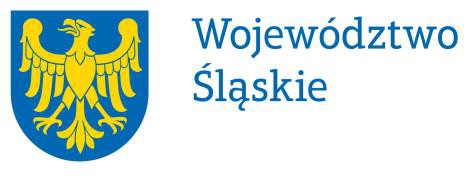 Katowice, kwiecień 2022 r.WprowadzenieSejmik Województwa Śląskiego, uchwałą nr VI/25/7/2020 z 16 listopada 2020 roku, przyjął  Program współpracy Samorządu Województwa Śląskiego z organizacjami pozarządowymi oraz podmiotami wymienionymi w art. 3 ust. 3 ustawy o działalności pożytku publicznego  i o wolontariacie na rok 2021, zwany dalej Programem. Podjęcie inicjatywy uchwałodawczej   wynikało z art. 5a ust. 1 ustawy 
z 24 kwietnia 2003 r. o działalności pożytku publicznego       i o wolontariacie, nakładającego na organ stanowiący jednostki samorządu terytorialnego obowiązek uchwalania rocznych programów współpracy z organizacjami pozarządowymi.Celem głównym Programu był zrównoważony rozwój całego województwa śląskiego jako efekt współdziałania samorządowej administracji publicznej oraz sektorów pozarządowego i biznesu społecznie odpowiedzialnego na rzecz budowy społeczeństwa obywatelskiego.
Cele szczegółowe Programu to: prawidłowe diagnozowanie potrzeb w poszczególnych podregionach pod względem wspierania społeczności lokalnych w minimalizacji zdiagnozowanych dysfunkcji i tworzeniu płaszczyzny 
do zrównoważonego rozwoju całego regionu;wykreowanie i wzmacnianie warunków dla powstawania i rozwoju inicjatyw oraz struktur funkcjonujących na rzecz społeczności lokalnych w województwie, w tym tworzenie i wdrażanie innowacyjnych rozwiązań służących rozwijaniu społeczeństwa obywatelskiego oraz efektywnych form współpracy; zwiększenie  wpływu  sektora  obywatelskiego  na  kreowanie  polityk społecznych w województwie 
oraz   wzmacnianie   w   tym  zakresie   współpracy  między  podmiotami  sektora  samorządowego 
i pozarządowego; integrację podmiotów polityki lokalnej obejmującej swym zakresem sferę zadań publicznych wymienionych w ustawie; wyrównywanie szans i integrację społeczną osób zagrożonych wykluczeniem społecznym, w tym osób niepełnosprawnych, starszych, przewlekle chorych, dzieci pozbawionych  opieki  rodzicielskiej 
i innych grup zagrożonych marginalizacją społeczną;wspieranie     aktywności     obywatelskiej     mieszkańców     województwa śląskiego,    umacnianie 
w  świadomości  społecznej  poczucia odpowiedzialności za swoje otoczenie, wspólnotę regionalną i  lokalną,    promocję   postaw  obywatelskich  i prospołecznych    oraz   promocję   wolontariatu;zwiększenie poziomu integracji między wojewódzkimi, powiatowymi, gminnymi Radami Działalności Pożytku Publicznego i ciałami opiniodawczo-doradczymi;podnoszenie poziomu wiedzy i umiejętności zarówno przedstawicieli organizacji pozarządowych jak 
i przedstawicieli jednostek samorządu terytorialnego w zakresie pozyskiwania środków finansowych na realizację zadań publicznych;promowanie województwa jako miejsca sprzyjającego aktywności jego mieszkańców;W Programie na 2021 rok zostały określone cztery zadania priorytetowe ważne z uwagi na realizowane przez Samorząd Województwa programy oraz wpisujące się w aktualne oczekiwania społeczne mieszkańców województwa tj. : DZIEDZICTWO  –   Kultywowanie   tradycji,   dziedzictwa    narodowego  i   regionalnego   opartego 
o synergię potencjału wielu kultur oraz humanitaryzm,CZŁOWIEK – Budowanie relacji społecznych opartych na równym traktowaniu oraz przeciwdziałaniu przemocy,ŚRODOWISKO    –      Ochrona     dziedzictwa     przyrodniczego,    bezpieczeństwa    publicznego 
i środowiskowego, ROZWÓJ   –   Kreowanie   polityki    młodzieżowej    i   rozwoju    współpracy   międzypokoleniowej, 
jako stymulatora rozwoju gospodarczego i społecznego województwa. Samorząd   Województwa   w   swoich  działaniach  wdrażał  standardy  oraz  dobre  praktyki  zgodnie 
z  zapisami  Modelu  współpracy  administracji  publicznej  i  organizacji   pozarządowych   powstałego 
w marcu 2012 r., jako rezultat projektu systemowego Departamentu Pożytku Publicznego Ministerstwa Pracy i Polityki Społecznej finansowanego z Europejskiego Funduszu Społecznego.Współpraca Samorządu Województwa Śląskiego z organizacjami pozarządowymi oraz podmiotami wymienionymi w art. 3 ust. 3 ustawy o działalności pożytku publicznego i o wolontariacie miała charakter pozafinansowy i finansowy.Współpraca o charakterze finansowymWspółpraca o charakterze finansowym Samorządu Województwa Śląskiego z organizacjami pozarządowymi oraz podmiotami wymienionymi w art. 3 ust. 3 ustawy o działalności pożytku publicznego  i  o  wolontariacie polegała przede wszystkim na zlecaniu realizacji zadań publicznych 
w formie ich powierzania lub wspierania wraz z udzieleniem dotacji ze środków budżetowych 
na finansowanie oraz dofinansowanie ich realizacji.Zlecanie realizacji zadań publicznych odbywało się w drodze otwartych konkursów ofert, ogłaszanych zgodnie z przepisami ustawy o działalności pożytku publicznego i o wolontariacie oraz na podstawie ustawy o zdrowiu publicznym i stanowiło podstawową formę zlecania przez Samorząd Województwa zadań publicznych. Zlecanie zadań publicznych następowało również w trybie pozakonkursowym określonym w art. 19a ustawy o działalności pożytku publicznego i o wolontariacie, w szczególności, jeżeli oferta realizacji zadania publicznego dotyczyła jednego z czterech zadań priorytetowych tj. Dziedzictwo / Człowiek / Środowisko / Rozwój.W  2021 r.  ogłoszono  20  otwartych  konkursów  ofert  (o  4 mniej  w  porównaniu   do roku  2020), 
w ramach których organizacje pozarządowe i podmioty prowadzące działalność pożytku publicznego złożyły 872 oferty, z czego zrealizowano 319 zadania na łączną kwotę  17.098.598,99 zł, w tym 8.802.825,27 zł (ok. 51 %) dotyczyło zadań priorytetowych określonych w Programie współpracy 
na 2021 r. Dla porównania w 2020 r. łączna kwota przekazanych środków finansowych wyniosła 21.168.880,96 zł. W 2021 r. wysokość środków finansowych przekazanych przez Samorząd Województwa Śląskiego 
na realizację zadań publicznych, w trybie otwartych konkursów była niższa w  porównaniu z  2020 r. 
o 4.070.281,97 zł. Na sytuację niewątpliwie wpłynął stan  epidemii  wywołany  SarsCov2  ogłoszony 
w kraju jak i na świecie oraz brak możliwości realizacji określonych zadań. W formie zadań zleconych w trybie z pominięciem otwartego konkursu ofert (tzw. „małe granty”), dofinansowano z budżetu Województwa Śląskiego zadania, na kwotę 849.675,83 zł. Dla porównania w 2020 r. łączna kwota przekazanych środków finansowych wyniosła 770.006,42 zł. W porównaniu 
do 2020 roku to wzrost dofinansowań projektów w tym trybie o 79 669,41 zł. Wskazuje to na wzrost zaangażowania organizacji pozarządowych w realizację zadań publicznych zarówno o charakterze lokalnym, jak i regionalnym.Łącznie, na realizację zadań publicznych realizowanych w ramach otwartych konkursów ofert oraz „małych grantów”, Samorząd Województwa Śląskiego wydatkował w 2021 roku kwotę 17.948.274,82 zł, co oznacza zmniejszenie w stosunku do roku poprzedniego o 3 990 612,56 zł.Zestawienie otwartych konkursów ofert ogłoszonych przez Samorząd  Województwa Śląskiego 
w 2021 roku (wg stanu na 31 grudnia 2021 r.)Efekty zadań publicznych zrealizowanych przez organizacje pozarządowe w ramach otwartych konkursów ofert ogłaszanych przez Samorząd Województwa Śląskiego oraz zrealizowanych w trybie z pominięciem otwartych konkursów ofert tzw. „małych grantów” w poszczególnych departamentach 
i dwóch jednostkach organizacyjnych tj. Regionalnym Ośrodku Pomocy Społecznej Województwa Śląskiego oraz Śląskim Ośrodku Adopcyjnym w Katowicach przedstawiają się następująco:Departament Edukacji, Nauki i Współpracy z MłodzieżąOtwarty konkursu ofert na zadania publiczne Województwa Śląskiego w dziedzinie edukacji publicznej z uwzględnieniem obchodów Stulecia Wybuchu III Powstania Śląskiego. Głównym założeniem realizacji zadania było przede wszystkim:- podtrzymywanie i upowszechnianie tradycji narodowej i regionalnej;- pielęgnowanie polskości oraz rozwoju świadomości narodowej, obywatelskiej i kulturowej.Otwarty konkursu ofert na wyłonienie podmiotu koordynującego organizację spotkań Szczytu Młodzieży Regionalnego Trójkąta Weimarskiego w latach 2019-2021.Efektem realizacji zadania w ramach konkursu było przede wszystkim:- rozwinięcie dialogu z rówieśnikami z regionów Regionalnego Trójkąta Weimarskiego oraz współpracy młodego pokolenia. W ramach spotkań młodzieży miały miejsce warsztaty i spotkania z ekspertami oraz debaty. W ramach zrealizowanych w 2021 r. zadań w trybie tzw. małego grantu organizacje pozarządowe zorganizowały szereg działań o charakterze edukacyjnym, które były skierowane 
do mieszkańców województwa śląskiego. Organizacje pozarządowe za otrzymane z budżetu Województwa środki zorganizowały:Fundacja „Kto ukradł jutro?” z Gliwic zadanie: „Kto ukradł jutro? czyli dlaczego nie jest jak z obrazka - nie zawsze łatwo jest być dzieckiem”. W ramach zadania przeprowadzono cykl 5 warsztatów 60-minutowych w 12 grupach przedszkolnych i szkolnych na terenie Gliwic. Zaspokojone zostały  potrzeby dzieci m.in..:- potrzeba zrozumienia „dziwnych” zachowań rówieśnika, - potrzeba znalezienia "wspólnego języka" z rówieśnikiem,- potrzeba zaspokojenia ciekawości dotyczącej odmienności, naturalna u dzieci, - potrzeba zdobycia wiedzy dotyczącej procedur postępowania wobec rówieśnika.Towarzystwo Miłośników Lwowa i Kresów Południowo-Wschodnich Oddział w Bytomiu zadanie: „Wołyń - Pamięć pokoleń” . Zasadniczym efektem projektu było wzmocnienie działań o charakterze edukacyjnym na polu popularyzacji wiedzy o historii Kresów Rzeczypospolitej, rozbudzanie świadomości o ich kulturowym znaczeniu dla losów narodu i wrażliwości na losy społeczności, które zamieszkiwały te tereny.Fundacja Pomoc Maltańska - Cykl warsztatów edukacyjnych dla młodzieży. Poprzez realizację zadania osiągnięto cel w postaci: - wzrostu edukacji młodzieży z zakresu historii regionalnych magnatów przemysłu oraz ich dobroczynności i wpływu na lokalną społeczność, wzrost pamięci historycznej miejsc związanych 
z dobroczynnością,- wzrostu edukacji młodzieży z zakresu form aktywności obywatelskiej oraz szlachetnych postaw,- wzrostu edukacji młodzieży z zakresu pierwszej pomocy przedmedycznej w stanach zagrożenia życia i zdrowia,- promocji wolontariatu.Stowarzyszenie Integracji Europejskiej Młodzieży i Rozwoju Obszarów Wiejskich - Warsztaty muzyki ludowej Beskidu Żywieckiego w ramach Folk-Up! Festiwal Muzyki Folkowej. Główną osią zadnia była transmisja unikatowej wiedzy i umiejętności muzyki tradycyjnej Żywiecczyzny młodszemu pokoleniu i skrzyżowaniem jej ze współczesnymi nurtami muzycznymi. Osiągnięty cel: transmisja unikatowej wiedzy i umiejętności w zakresie muzyki tradycyjnej Żywiecczyzny, wzrost wiedzy i umiejętności techniki i patentów muzyki rozrywkowej w tym stylu, rytmizacji, improwizacji głosu, pozyskanie umiejętności śpiewu naturalną emisją głosu i wykonywania tradycyjnych żywieckich pieśni, wymiana doświadczeń w zakresie praktyki estradowej, koncertowej wśród wszystkich uczestników warsztatów, wzmocnienie poczucia wpływu na współtworzenie kultury poprzez muzykę i śpiew.Cechem Rzemieślników i Innych Przedsiębiorców zadanie „Mój wymarzony zawód”.  Osiągnięte efekty to : - przeprowadzenie warsztatów dla uczniów klas I-VI; - rozwój wśród uczniów kompetencji personalnych w temacie współpracy w zespole, negocjacji 
a także przedsiębiorczości;- integracja uczniów w ramach przeprowadzanych warsztatów;- zainteresowanie uczniów pracą i przyszłym zawodem;- szeroka promocja zawodów rzemieślniczych wśród uczniów Szkoły Podstawowej w Gogołowej.Departament Gospodarki i Współpracy MiędzynarodowejEfektem zlecania zadań w trybie otwartego konkursu ofert na zadania publiczne Województwa Śląskiego w dziedzinie działalności wspomagającej rozwój gospodarczy, w tym rozwój przedsiębiorczości w 2021r. były: Konferencja "Interdyscyplinarność esportu - rozwój gospodarczy 
i promocja Śląska poprzez branżę gamingową"; Tradycja i doświadczenie filarami budowy nowoczesnych firm; Przemysł lotniczy, dronowy i kosmiczny jako sektory gospodarcze umożliwiające rozwój regionu; konferencja pt. Zamień wyzwania na innowacyjność; Geld. Międzypokoleniowej gry przedsiębiorczej z warsztatami; Pracowni Liderów.Departament KulturyOtwarty konkurs ofert na zadania publiczne Województwa Śląskiego w dziedzinie kultury, ochrony i upowszechniania dziedzictwa kulturowego w 2021 r.Efekty realizacji zadań w ramach konkursu to przede wszystkim:- wzrost kompetencji potrzebnych do uczestnictwa w kulturze i  twórczości artystycznej poprzez organizację m.in. warsztatów, konferencji, seminariów,- wzrost poziomu uczestnictwa w kulturze poprzez organizację imprez kulturalnych np. koncertów, premier teatralnych, festiwali, wystaw, wydawanie czasopism kulturalnych, przeprowadzanie konkursów itp.,- upowszechnianie   i   zachowanie   dziedzictwa   kulturowego  regionu  poprzez  m.in.  przygotowanie i wydawanie publikacji, organizację wystaw, przeprowadzanie konkursów, warsztatów, seminariów, nagrań,- włączenie się w obchody Stulecia Powstań Śląskich oraz obchody Roku Górali w Województwie Śląskim.
Departament Promocji i Projektów SpołecznychW  ramach  zrealizowanych  w  2021 r.  zadań   w  trybie   tzw.   małego   grantu  organizacje  pożytku 
publicznego zrealizowały:- Fundacja Sztuka z Żor zadanie pod nazwą "Powstania Śląskie od zaplecza" - zaprezentowane na wirtualnej wystawie wydarzenia ugruntowały pamięć o historii okresu odzyskiwania niepodległości Polski i przyłączenia do niej Śląska oraz pamięć o lokalnych bohaterach. Efektem realizacji zadania było podniesienie poziomu wiedzy mieszkańców naszego regionu o historii miast z okresu 1918-1922, ze szczególnym uwzględnieniem historii życia lokalnych bohaterów walki o przyłączenie Śląska do Niepodległej Polski poprzez odbiór wirtualnej wystawy,- Fundacja Rozwoju Aktywności Społecznej im. ks. Kazimierza Znamirowskiego z Karczewic zadanie: “Usługi społeczne dla seniorów w województwie śląskim”. W ramach zadania zostało przeprowadzone badanie pn. Usługi społeczne dla seniorów w województwie śląskim, zakończone przygotowaniem raportu. Zaplanowane działanie było wpisane w Kampanię Społeczną Polska Przyjazna Osobom Starszym organizowaną pod patronatem Ministerstwa Rodziny i Polityki Społecznej. Przygotowane zadanie pozwoliło dokonać pierwszej tego typu oceny realizowanej na poziomie lokalnym polityki senioralnej. W ramach zadania zostały przygotowane narzędzia operacyjne, została przeprowadzona analiza badawcza oraz został sporządzony raport podsumowujący badanie. W ramach zadania zwiększono poziom wiedzy nt. działań samorządów gminnych województwa śląskiego, w tym oceniono poziom wydatków na osoby starsze w poszczególnych gminach województwa oraz oceniono stopień zaangażowania osób starszych w poszczególnych regionach województwa. Osiągnięcie celu było istotne w kontekście możliwości rozwoju usług społecznych, które będą realizowane na podstawie ustawy z dnia 19 lipca 2019 r. o realizowaniu usług społecznych przez centrum usług społecznych na terenie województwa śląskiego,- Fundacja Kultura i Tradycje Górnicze z Katowic - "Obchody jubileuszu 30-lecia Happy Big Bandu - koncert w Studiu Polskiego Radia Katowice". Realizacja koncertu przyniosła wzrost świadomości kulturalnej wśród mieszkańców regionu, integrację ze środowiskiem oraz podniesienie poziomu wiedzy muzycznej społeczeństwa,- Górnośląskie Towarzystwo Charytatywne z Katowic – zadanie: "Zakup żywności do Jadłodajni dla osób bezdomnych z Województwa Śląskiego". Efektem realizacji zadania było zaspokojenie podstawowej potrzeby tj. głodu i pragnienia wśród osób bezdomnych - pensjonariuszy Jadłodajni GTCH poprzez zapewnienie codziennego posiłku osobom bezdomnym i ubogim.Regionalny Ośrodek Polityki Społecznej Województwa ŚląskiegoOtwarty konkurs ofert na realizację zadań publicznych Województwa Śląskiego w zakresie wspierania rodziny i systemu pieczy zastępczej – zapewnienie instytucjonalnej pieczy zastępczej 
w roku 2021. Poprzez realizację zadania publicznego: - 2 dzieci powróciło do rodziny naturalnej, - 3 dzieci zostało umieszczonych w rodzinnej pieczy zastępczej, - 17 dzieci zostało przysposobionych.W ramach swoich zadań statutowych Regionalny Ośrodek Polityki Społecznej Województwa Śląskiego przeprowadził procedurę ogłoszenia dwóch konkursów w celu realizacji zapisów Programu przeciwdziałania uzależnieniom w województwie śląskim na lata 2021-2030. Zadania konkursowe były jednocześnie zadaniami z zakresu zdrowia publicznego w rozumieniu art. 2 ustawy z dnia 11 września 2015 roku o zdrowiu publicznym (tekst jednolity: Dz. U. z 2021 r., poz. 183 ze zm.) i stanowiły realizację Narodowego Programu Zdrowia na lata 2021-2025 (Dz. U. z 2021 r., poz. 642), w zakresie celu 2: Profilaktyka uzależnień, jak też celu 6: Profilaktyka i rozwiązywanie problemów uzależnień oraz przeciwdziałanie przemocy w rodzinie zawartego w Strategii Polityki Społecznej Województwa Śląskiego na lata 2020-2030.Konkurs ofert na realizację zadań w zakresie przeciwdziałania uzależnieniom w województwie śląskim w 2021 roku obejmował realizację dwóch zadań konkursowych, w tym:Rozwiązywanie problemów alkoholowych w województwie śląskim, poprzez:promocję i utrwalanie trzeźwości oraz wzmocnienie środowisk abstynenckich i samopomocowych,organizowanie specjalistycznej pomocy osobom i rodzinom dotkniętym problemem alkoholowym, w tym przemocą, służącej podniesieniu jakości oraz zwiększeniu dostępności do świadczeń pomocowych,oddziaływania na rzecz wzmacniania procesu leczenia, redukcji szkód, rehabilitacji i reintegracji osób uzależnionych od alkoholu oraz ich bliskich,działania służące zmniejszaniu dostępności alkoholu oraz promocja inicjatyw na rzecz przestrzegania prawa w zakresie produkcji, dystrybucji, sprzedaży, reklamy, promocji oraz spożywania napojów alkoholowych.Przeciwdziałanie narkomanii w województwie śląskim, poprzez:działania na rzecz ograniczenia stosowania środków odurzających, substancji psychotropowych, środków zastępczych i NSP,działania na rzecz zwiększenia dostępności do terapii, rehabilitacji i reintegracji dla osób uzależnionych od narkotyków oraz ich rodzin,oddziaływania pomocowe dla osób i rodzin zagrożonych uzależnieniem lub uzależnionych 
od substancji psychoaktywnych,działania na rzecz redukcji szkód zdrowotnych i społecznych będących konsekwencją problemów wynikających z uzależnienia od środków psychoaktywnych.Konkurs ofert na realizację zadań w zakresie przeciwdziałania uzależnieniom w województwie śląskim w 2021 rok – profilaktyka uzależnień i edukacja publiczna przewidywał dofinansowanie jednego zadania konkursowego pn.: Profilaktyka uzależnień i edukacja publiczna, realizowanego poprzez następujące działania:kampania społeczna promująca trzeźwość,realizacja programów profilaktyki problemów alkoholowych i narkomanii oraz zachowań ryzykownych o naukowych podstawach lub dowiedzionej skuteczności,wspieranie działalności placówek wsparcia dziennego dla dzieci i młodzieży 
z uwzględnieniem socjoterapii oraz profilaktyki zachowań ryzykownych,organizacja szkoleń w zakresie przeciwdziałania uzależnieniom, w tym przemocy 
w rodzinie z problemem alkoholowym,działalność edukacyjno-profilaktyczna na rzecz zwiększania kompetencji wychowawczych rodziców/opiekunów w zakresie kształtowania właściwych postaw dzieci i młodzieży wobec środków psychoaktywnych.Cele dofinansowanych projektów były zgodne z celami obu konkursów. Zrealizowane działania obejmowały:przeciwdziałanie alkoholizmowi, w tym: realizowaną przez Fundację Centrum Działań Profilaktycznych Kampanię „4S – Sprawdzone Skuteczne Szkolenie Sprzedawców” dla 120 sprzedawców napojów alkoholowych – działanie służyło zmniejszaniu dostępności alkoholu oraz promocji inicjatyw na rzecz przestrzegania prawa w zakresie produkcji, dystrybucji, sprzedaży, reklamy, promocji oraz spożywania napojów alkoholowych; wsparcie aktywności Stowarzyszenia Klub Abstynenta „Powrót” w zakresie promocji oraz utrwalania trzeźwości, w którym uczestniczyło 103 beneficjentów. Zapobieganie narkomanii, w tym działania na rzecz ograniczenia stosowania środków odurzających, substancji psychotropowych, środków zastępczych i NSP oraz działania na rzecz zwiększenia dostępności do terapii, rehabilitacji i reintegracji dla osób uzależnionych od narkotyków oraz ich rodzin, jak również oddziaływania pomocowe dla osób i rodzin zagrożonych uzależnieniem lub uzależnionych od substancji psychoaktywnych. Wśród dofinansowanych projektów wymienić należy kontynuowane od wielu lat:przez Stowarzyszenie Promocji Zdrowia i Trzeźwego Stylu Życia SZANSA - "Program readaptacji społecznej dla osób uzależnionych oraz ich rodzin" oraz "Przygotowanie spektaklu teatralnego przez uczestników programu readaptacyjnego" łącznie dla 54 beneficjentów; projekt Polskiego Towarzystwa Zapobiegania Narkomanii Oddział Terenowy w Katowicach oferujący działalność poradniczą i warsztatową w zakresie zwiększenia umiejętności radzenia sobie z uzależnieniem od narkotyków dziecka adresowane do rodziców dla 22 beneficjentów; projekt Fundacji Zapobiegania i Resocjalizacji Uzależnień „Nadzieja” z zakresie terapii, rehabilitacji i reintegracji dla osób uzależnionych od narkotyków oraz ich rodzin dla 154 odbiorców.Profilaktykę uzależnień i edukację publiczną poprzez przedsięwzięcia służące podniesieniu jakości oddziaływań profilaktycznych, w tym:organizację kolejnej edycji regionalnej kampanii społecznej promującej trzeźwość pn.: „Prowadzę, jestem trzeźwy – dołącz do mnie” przeprowadzonej przez Fundację Trzeźwość im. Krzysztofa Gmyrka dla łącznej liczby odbiorców ok. 3,76 mln osób na terenie województwa śląskiego; programy profilaktyki problemów alkoholowych i narkomanii oraz zachowań ryzykownych 
o naukowych podstawach lub/i sprawdzonej skuteczności, zwłaszcza ujęte w Systemie Rekomendacji Programów Profilaktycznych i Promocji Zdrowia Psychicznego – realizowane przez Fundację Centrum Działań Profilaktycznych dla 542 beneficjentów; wsparcie działalności placówek wsparcia dziennego dla dzieci i młodzieży z uwzględnieniem socjoterapii oraz profilaktyki zachowań ryzykownych w ramach aktywności Fundacji „Jesteśmy dla Was” – dla 13 podopiecznych oraz wsparcie działalności street workingu – dla 15 beneficjentów;organizację przez Fundację Teatru Grodzkiego szkoleń dla różnych grup zawodowych realizujących zadania w obszarze profilaktyki i rozwiązywania problemów alkoholowych, zapobiegania narkomanii oraz przeciwdziałania przemocy w rodzinie obejmujące swoim zakresem problematykę zapobiegania szkodom powodowanym używaniem środków psychoaktywnych przez kobiety w ciąży, w szczególności piciem alkoholu oraz wczesnego rozpoznawania zagrożeń związanych z używaniem alkoholu i narkotyków dla łącznie 83 beneficjentów;działalność Stowarzyszenie Pomocy Osobom Uzależnionym i Ich Rodzinom „IN VIA” o charakterze edukacyjno-profilaktycznym służącą zwiększaniu kompetencji wychowawczych rodziców/opiekunów w zakresie kształtowania właściwych postaw dzieci i młodzieży wobec środków psychoaktywnych dla 36 beneficjentów.Zrealizowane projekty przyczyniły się do wzmocnienia systemu przeciwdziałania uzależnieniom 
w województwie śląskim.Realizatorami 13 projektów konkursowych było 9 organizacji społecznych, w tym 5 fundacji 
i 4 stowarzyszenia. Swoimi oddziaływaniami objęły one łącznie 3.761.142 osób (Konkurs ofert na realizację zadań w zakresie przeciwdziałania uzależnieniom w województwie śląskim w 2021 roku – 453 osoby; Konkurs ofert na realizację zadań w zakresie przeciwdziałania uzależnieniom w województwie śląskim w 2021 rok – profilaktyka uzależnień i edukacja publiczna – 3.760.689 osób). Ich odbiorcami byli: dzieci, młodzież oraz dorośli, w tym osoby zagrożone uzależnieniem od alkoholu lub narkotyków (wczesna inicjacja alkoholowa, nadużywanie alkoholu, eksperymentowanie ze środkami psychoaktywnymi), osoby uzależnione od alkoholu lub narkotyków i innych środków psychoaktywnych 
(w tym po odbytym leczeniu oraz opuszczające zakłady karne lub areszty śledcze) oraz członkowie ich rodzin i bliscy (rodzice lub/i opiekunowie, rodzeństwo), osoby z utrwaloną abstynencją, jak również osoby działające na rzecz promowania trzeźwości i zdrowego stylu życia, sprzedawcy napojów alkoholowych, członkowie stowarzyszeń abstynenckich grup samopomocowych m. in.: AA i Al-Anon, członkowie rodzin osób z problemem alkoholowym lub narkomanii, jak też osoby doświadczające przemocy  w rodzinie 
z problemem alkoholowym, uczestnicy ruchu drogowego na terenie województwa śląskiego, mieszkańcy województwa śląskiego. W realizację dofinansowanych z budżetu Województwa Śląskiego projektów konkursowych zaangażowane były łącznie 73 osoby, spośród których 17 osób w ramach wolontariatu (23,3% ogółu osób realizujących projekty). Warto zwrócić uwagę na te proporcje, ponieważ świadczą one o zaangażowaniu społecznym i odpowiedzialności obywatelskiej zarówno specjalistów uczestniczących we wdrożeniu projektów, spośród których znaczną grupę stanowią osoby zrzeszone w organizacjach pozarządowych.   Obydwa Konkursy były zgodne z założeniami Programu współpracy Samorządu Województwa Śląskiego 
z organizacjami pozarządowymi oraz podmiotami wymienionymi w art. 3 ust. 3 ustawy o działalności pożytku publicznego i o wolontariacie na 2021 rok.Zadania wynikające z art. 19a ustawy o działalności pożytku publicznego i o wolontariacie, tzw. "małe granty":- Stowarzyszenie Moc Wsparcia - Kampania społeczna "Wielka Moc". W ramach realizacji zadań Programu przeciwdziałania przemocy w rodzinie w województwie śląskim na lata 2021-2025, zrealizowano wirtualną kampanię informacyjno-medialną pod hasłem "Wielka Moc to Wielka Odpowiedzialność" adresowaną do rodziców/opiekunów małych dzieci (do 6 r.ż) mających problemy wychowawcze i mieszkańców województwa śląskiego zainteresowanych rozpoznawaniem sytuacji krzywdzenia dzieci. Jej przesłaniem było przekazanie adresatom wiedzy na temat wolnego od przemocy wychowania i prawidłowych warunków rozwoju dzieci oraz możliwościach uzyskania wsparcia w sytuacji kryzysowej. Do tego celu wykorzystano strony 
i portale internetowe oraz fora społecznościowe. Szacuje się, że obiorcami kampanii było ok. 104.278 osób. Z opublikowanych na stronie internetowej materiałów, w tym filmu  skorzystało ok. 1.547 użytkowników (ponad 2 tys. wyświetleń/pobrań), w mediach społecznościowych (FB, Instagram) film obejrzało 100,7 tys. osób, a w webinariach (4 sesje) uczestniczyło 31 osób.- Fundacja Jesteśmy dla Was - Odkryj PoMOc. W ramach realizacji zadań Programu przeciwdziałania przemocy w rodzinie w województwie śląskim na lata 2021-2025, zorganizowano warsztaty w 2 blokach tematycznych (18-godzinnych)  dla osób doświadczających przemocy 
w rodzinie - 12 beneficjentów, natomiast w bezpłatnych punktach porad obsłużono 20 osób w zakresie porad prawnych, 20 osób w zakresie porad psychologicznych, 6 w zakresie porad terapeutycznych i 80 osób w ramach działalności całodobowego telefonu informacyjnego.- Fundacja Edukacji Lokalnej AB - "W tajemnicy". W ramach realizacji zadań Programu przeciwdziałania przemocy w rodzinie w województwie śląskim na lata 2021-2025, przeprowadzono 36-godzinne warsztaty metodami aktywnymi dla dzieci w wieku wczesnoszkolnym, pochodzących z rodzin objętych wsparciem ośrodków pomocy społecznej (2 grupy 10-osobowe). Celem przedsięwzięcia było nabycie umiejętności beneficjentów w zakresie rozumienia  znaczenia słowa "przemoc", rozróżniania złości od przemocy oraz wiedzy jak pomóc osobie potrzebującej wsparcia i do kogo w tej sprawie należy się zwrócić.- Stowarzyszenie PERSONA na rzecz Promocji i Ochrony Zdrowia Psychicznego - Program psychoedukacyjny dla osób stosujących przemoc w rodzinie. W ramach realizacji zadań Programu przeciwdziałania przemocy w rodzinie w województwie śląskim na lata 2021-2025, przeprowadzono 18 warsztatów 3-godzinnych o charakterze edukacyjnym i psychokorekcyjnym dla 12 uczestników w celu nabycia przez nich wiedzy na temat zjawiska przemocy w rodzinie, w tym umiejętności niestosowania przemocy, asertywnego rozwiązywania sporów i konfliktów oraz zgodnego współżycia.- Fundacja Po Skrzydła - Pod opiekuńczymi skrzydłami - pomoc psychologiczna dla osób doznających przemocy w rodzinie. W ramach realizacji zadań Programu przeciwdziałania przemocy w rodzinie w województwie śląskim na lata 2021-2025, świadczono różne formy wsparcia osób doświadczających przemocy w rodzinie, w tym: udzielono 41 indywidualnych konsultacji psychologicznych, przeprowadzono psychologiczną terapię par (8 spotkań) oraz konsultacje rodzinne (8), jak też przeprowadzono interwencje kryzysowe (3).- Stowarzyszenie Pomocy Wzajemnej "Być Razem" - Działania na rzecz dzieci i dorosłych mieszkańców Powiatowego Ośrodka Wsparcia dla Osób Dotkniętych Przemocą w Rodzinie. 
W ramach realizacji zadań Programu przeciwdziałania przemocy w rodzinie w województwie śląskim na lata 2021-2025, przeprowadzono różne formy zajęć edukacyjno-rozwojowych dla dzieci (10 osób) i rodziców (7 kobiet), których celem było wsparcie rozwoju dzieci i wsparcie rodziców 
w pełnieniu ich ról wychowawczych i rozwojowych.- Stowarzyszenie Centrum Zdrowia Pacjentów i Leczenia Uzależnień "Familia Dębowa 5" - 
Program wsparcia dla osób doświadczających zachowań agresywnych oraz przemocy w rodzinie. W ramach realizacji zadań Programu przeciwdziałania przemocy w rodzinie w województwie śląskim na lata 2021-2025, realizowano program wsparcia dla osób doświadczających przemocy 
w rodzinie, rekrutujących się spośród beneficjentów Stowarzyszenia będących w trakcie terapii uzależnienia od środków psychoaktywnych. Podczas wdrażania projektu przeprowadzono warsztaty umiejętności psychospołecznych (27 osób), konsultacje indywidualne, zajęcia 
z samoobrony (22), grupy wsparcia dla 18 kobiet i dla 19 mężczyzn oraz zajęcia relaksacyjne (37).- Stowarzyszenie Centrum Zdrowia Pacjentów i Leczenia Uzależnień "Familia Dębowa 5" -  
Program zmiany przekonań i postaw dla osób mających problem ze złością, agresją i stosujących przemoc w rodzinie. W ramach realizacji zadań Programu przeciwdziałania przemocy w rodzinie 
w województwie śląskim na lata 2021-2025, realizowano program zmiany przekonań i postaw 
dla osób stosujących przemoc w rodzinie, rekrutujących się spośród beneficjentów Stowarzyszenia będących w procesie leczenia uzależnienia od środków psychoaktywnych. Podczas wdrażania projektu udzielono 26 indywidualnych porad terapeutycznych.- Fundacja Rozwoju Świętochłowic - Pilotaż działań wspierających deinstytucjonalizację. Podniesienie kwalifikacji 20 pracowników DPS z zakresu deinstytucjonalizacji, przygotowanie 
2 mieszkańców DPS do usamodzielnienia - indywidualne plany usamodzielnienia, nabycie/podniesienie wiedzy i umiejętności w zakresie samodzielnego prowadzenia gospodarstwa domowego 5 mieszkańców DPS.- Zgromadzenie Sióstr Miłosierdzia św. Wincentego a Paulo Prowincja Chełmińsko-Poznańska - Niwelowanie barier społecznych wśród mieszkańców i wspólne budowanie właściwych relacji 
z pracownikami, wolontariuszami DPS oraz społecznością lokalną. Podniesienie kwalifikacji 
28 pracowników DPS z zakresu deinstytucjonalizacji, nauka umiejętności czytania i pisania 
1 mieszkanki DPS.- Fundacja "Twój Rozwój" - Kierunek – samodzielność. Wzrost wiedzy 39 pracowników DPS 
z zakresu deinstytucjonalizacji, wzrost umiejętności 5 mieszkańców DPS w zakresie obsługi sprzętów biurowych, korzystania z internetu, gotowania i gospodarowania środkami finansowymi, przygotowanie indywidualnych planów aktywizacji.- WTZ Sp. z o.o. - DPS = aktywność, samodzielność, integracja. Rozwój umiejętności niezbędnych do samodzielnego i prawidłowego funkcjonowania w życiu codziennym (obsługa sprzętów AGD, przygotowywanie posiłków, utrzymywanie porządku) oraz zwiększenie aktywności i sprawności fizycznej (nordic walking) 12 mieszkańców DPS.- Uniwersytet Trzeciego Wieku w Łazach - Działania z zakresu aktywizacji seniorów w okresie epidemii COVID 19. Organizacja wieczorku integracyjnego dla zawodników i kibiców  XIII Olimpiady Sportowej Uniwersytetów III Wieku i Organizacji Senioralnych przy Stadionie Śląskim w Chorzowie. W dniu 17.09.2021 r. zorganizowana została XIII Olimpiada, w której udział wzięło 500 zawodników i 500 kibiców. W ramach zadania: opłacono posiłki dla zawodników oraz wolontariuszy obsługujących Olimpiadę, opłacono transport wolontariuszy, jak również zakupiono koszulki 
dla zawodników. Realizacja zadania przyczyniła się do promowania aktywności fizycznej 
i zdrowego trybu życia.  - Fundacja Mój czas dla seniora im. Wandy i Józefa - Mój Czas – 2021. W ramach zadania zorganizowano: 5 spotkań integracyjnych, 4 wieczorki muzyczne, 5 seansów filmowych, 
4 spotkania/ koncerty kameralne, spotkania/ warsztaty z psychologiem, 1 wycieczkę, 3 spotkania 
z Mikołajem i jeden wyjazd do Katowic. Dzięki realizacji projektu zwiększona została aktywności seniorów w lokalnych i poza lokalnych społecznościach oraz integracja wewnątrz 
i międzypokoleniowa.  - Śląska Fundacja Wspierania Rozwoju Społeczno-Zawodowego JUVENTAS - Seniorzy w okresie epidemii COVID-19. Głównym celem zadania była aktywizacja i integracja seniorów w okresie epidemii COVID-19 z gmin Częstochowa oraz Kłobuck. W ramach zadania zrealizowano m. in. zajęcia na basenie, zajęcia z jogi, wykład z zakresu psychologii dla seniorów.- Integracyjny Klub Sportowy Silesia - Organizacja Turnieju Tenisa Stołowego dla Seniorów. 
W ramach zadania zorganizowano turniej tenisa stołowego dla 15 seniorów w wieku od 60 do 79 lat z Bytomia, Katowic oraz Tychów. - Stowarzyszenie Ludzie Miasta - Zawsze i wszędzie - aktywny senior II. Zadanie miało na celu aktywizację i integrację seniorów z gmin Pyskowice i Gliwice. W ramach zadania udało się zorganizować akcję sadzenia kwiatów, cykl zajęć gimnastycznych, spektakl teatralny, 2 koncerty oraz warsztaty artystyczne.- Stowarzyszenie Uniwersytet Trzeciego Wieku w Gliwicach - Wyjazd aktywizacyjno-integracyjny - 
z promocją zdrowia. Wyjazd aktywizacyjno-integracyjny seniorów z UTW Gliwic, Piekar, Zabrza, Pilchowic, Rzeczyc, Pyskowic w Tatry. Zadanie miało na celu integrację oraz aktywizację seniorów poprzez udział w wycieczkach górskich, spacerach, wieczorze integracyjnym oraz kąpielach 
w termach tatrzańskich.- Koziegłowski Uniwersytet Trzeciego Wieku - Zdrowo i sportowo. Głównym celem zadania była aktywizacja i integracja seniorów z gmin Koziegłowy i Myszków. W ramach zadania przeprowadzono zajęcia na basenie oraz warsztaty kulinarne i dietetyczne. Wspólne działania uczestników przyniosły korzyści społeczne i zdrowotne.- Klub Sportowy Seniora ROYAL - Śląski Senior kontra Covid-19-aktywizacja Seniorów w okresie pandemii. Celem projektu był wzrost aktywności fizycznej i społecznej seniorów poprzez zorganizowanie warsztatów gry w speed ball oraz I Pucharu Śląskich Seniorów. - Siemońskie Stowarzyszenie Emerytów, Rencistów i Inwalidów SIEMA - Zdrowie na talerzu Śląskiego Seniora. W ramach zadania zorganizowano wśród seniorów wykłady na temat zdrowego odżywiania oraz zdrowego stylu życia, a także wydano książkę pt. "Zdrowie na talerzu Seniora". - Stowarzyszenie Rozwoju Sołectwa Lisowice w Województwie Śląskim - Senior w jesiennej aurze. 
W ramach projektu zorganizowano siedem wyjazdów dla mieszkańców powiatu lublinieckiego 
m. in. wyjazd do Parku Wodnego w Tarnowskich Górach, Muzeum Chleba w Radzionkowie, Muzeum Miejskiego w Rudzie Śląskiej oraz Muzeum Śląskiego w Katowicach. W wyniku realizacji zadania nastąpiła popularyzacja aktywnego wypoczynku i turystyki. Wyjazdy były również dobrą okazją do aktywizacji i integracji seniorów.  - Częstochowskie Stowarzyszenie Na Rzecz Osób Niepełnosprawnych PERASADA - Integracyjna gra w bule. Zadanie miało na celu zintegrowanie seniorów z trzech gmin województwa śląskiego. 
W ramach zadania zorganizowano turniej gry w bule, piknik integracyjny, spotkania 
z fizjoterapeutami oraz zaprezentowano instruktaż korzystania z pulsoksymetrów.- Stowarzyszenie Instytut Współpracy i Partnerstwa Lokalnego w Katowicach - "Azjatyckie menu" seniora. Głównym celem zadania była aktywizacja seniorów z Czeladzi, Katowic i Tychów. Zrealizowane inicjatywy tematycznie powiązane były z kulturą azjatycką. W ramach zadania zakupiono komplet gier planszowych, przeprowadzono warsztaty, cykl spotkań z medycyną chińską, zorganizowano wyjazd studyjny do Krakowa oraz spotkania integracyjne.- Orzechowski Koszykarski Klub Sportowy - Aktywny senior poza domem. Organizacja czterech wycieczek do miejscowości: Złoty Potok, Mirów-Bobolice, Ogrodzieniec, Olsztyn. Uczestnicy spędzili czas aktywnie i zdrowo biorąc udział w rajdach pieszych z wykorzystaniem zakupionych 
w ramach zadania kijów do nordic walking.- Tarnogórskie Stowarzyszenie Obywatelskie - Roztańczony Senior - Pocovidowy powrót 
do aktywności fizycznej 2.0. W ramach realizacji zadania publicznego "Roztańczony Senior-pokovidowy powrót do aktywności fizycznej 2.0" zorganizowane zostały zajęcia taneczno-ruchowe, które przyczyniły się do wzrostu samopoczucia i aktywności fizycznej seniorów.- Stowarzyszenie "Panakeja" - Aktywny Senior. W ramach zadania odbyły się zajęcia rekreacyjno-sportowe, warsztaty kulinarne z dietetykiem, warsztaty indywidualne informatyczne oraz  warsztaty twórcze.- Stowarzyszenie LYSKOR - Aktywnie i z pasją! Zadanie polegało na organizacji czasu wolnego 
dla seniorów z gminy Lyski i Kornowac. W ramach realizacji zadania zorganizowane zostały warsztaty artystyczne pn. Las w szkle, wyjazd do Palmiarni w Gliwicach, wyjazd do kina w Rydułtowach, zajęcia z dermatologiem oraz zajęcia z podologiem.- Fundacja Park Śląski - E-usługi publiczne dostępne dla seniorów w Parku Śląskim. Celem zadania było przeciwdziałanie i minimalizacja skutków pandemii COVID-19 w środowisku osób starszych poprzez zwiększenie kompetencji cyfrowych seniorów w zakresie korzystania z internetowych portali publicznych takich jak: ePUAP, aplikacja mObywatel, Internetowe Konto Pacjenta, Platforma Usług Elektronicznych Zakładu Ubezpieczeń Społecznych.- Stowarzyszenie ARABELA - Marsz po zdrowie. Celem zadania było zwiększenie aktywności fizycznej seniorów - mieszkańców gminy Zbrosławice oraz Pyskowice poprzez realizację zajęć 
z Nordic Walking, zajęć ruchowych, wsparcia psychologicznego oraz wyjazdu integracyjnego.- Stowarzyszenie Zawierciański Uniwersytet Trzeciego Wieku Aktywny, Twórczy Senior 
+. W ramach zadania przeprowadzono zajęcia rekreacyjne - spacery sensoryczne z nordic-walking, warsztaty artystyczne pn. "Bożonarodzeniowa manufaktura", warsztaty kompetencji cyfrowych, lektorat z języka angielskiego, warsztaty tańca w kręgu, warsztaty dla chóru, wyjazdy edukacyjne do Bebła na warsztaty malowania bombek oraz wyjazd do teatru na wybrany spektakl. - Tarnogórskie Stowarzyszenie Uniwersytet Trzeciego Wieku - COVID-owi się nie damy. Zadanie polegało na zorganizowaniu jednodniowej konferencji dla seniorów z Tarnogórskiego Stowarzyszenia Uniwersytetu Trzeciego Wieku, będących mieszkańcami Powiatu Tarnogórskiego. Realizacja projektu nastąpiła poprzez cykl trzech wykładów uzupełnianych zajęciami ruchowymi, 
a zakończonych spotkaniem integracyjnym.- Stowarzyszenie Amazonek Tęcza w Mysłowicach - Mikołaj u Amazonek. Zadanie było zrealizowane w celu ograniczenia poczucia osamotnienia i izolacji kobiet po chorobie nowotworowej. Zorganizowano spotkanie z Mikołajem, wręczenie drobnych upominków oraz karaoke.- Stowarzyszenie Aktywny Wojkowicki Senior - e-Senior - contra Covid19. Celem projektu było przeprowadzenie wśród seniorów warsztatów dotyczących korzystania z Internetu.- Fundacja Rozwoju Świętochłowic - Trzy kroki do celu itp. – Integracja, Twórczość, Przedsiębiorczość. Przeprowadzone zostały warsztaty szkoleniowe w trzech blokach tematycznych: integracja, twórczość, przedsiębiorczość społeczna. W ramach zadania zrealizowano również mikro-inicjatywy polegające na udziale uczestników w wydarzeniach kulturalnych oraz odbyło się spotkanie podsumowujące w formule on-line. - Fundacja Zacisze Grażyny - Integracja przez profilaktykę bezdomnych seniorów. W ramach projektu przeprowadzone zostały warsztaty udzielania pierwszej pomocy, warsztaty 
z psychologiem, warsztaty artystyczne oraz spotkanie integracyjne. Uczestnikami zadania były osoby bezdomne w wieku 60+.- Stowarzyszenie Samopomocy Osób Niepełnosprawnych "Zabrzanka" - W zdrowym ciele chęci 
i pomysłów wiele. Projekt przeznaczony był dla grupy osób w wieku senioralnym z gmin Zabrze 
i Tarnowskie Góry. W ramach zadania zorganizowano ćwiczenia usprawniające funkcje oddechowe oraz dwa wydarzenia o charakterze kulturalno-integracyjnym. - Fundacja Kuźnia Pomysłów - Aktywizacja i integracja seniorów. Celem zadania była aktywizacja 
i integracja seniorów w okresie epidemii COVID-19. Zadanie polegało na organizacji zajęć grupowych z alpakoterapii, spaceru z alpakami oraz spotkania z Mikołajem.- STUDIO ART. SENIOR ART - Kultura łączy NAS! Celem zadania było podniesienie aktywności edukacyjnej i kulturalnej seniorów oraz propagowanie aktywnego stylu życia. Zadanie polegało 
na przeprowadzeniu warsztatów muzyczno-wokalnych zakończonych koncertem.- Fundacja dla Beskidu - Zdrowo i bezpiecznie - organizacja warsztatów w zakresie bezpieczeństwa 
w górach oraz w ruchu drogowym. Zadanie polegało na organizacji i przeprowadzeniu warsztatów 
z zakresu bezpieczeństwa w górach oraz w ruchu drogowym, zajęć związanych z aktywnością ruchową (treningi marszowe oraz rajdy piesze w terenie górskim, a także pobyt na basenie). - Fundacja Rozwoju Ekonomii Społecznej - Seniorzy na przekór pandemii. Celem zadania była aktywizacja i integracja seniorów w okresie epidemii COVID-19. Zadanie polegało na organizacji zajęć pn. "Bezpieczni w sieci", wyjść na basen, wyjść do groty solnej, zajęć z jogi, zajęć tanecznych oraz wycieczki do Krakowa.- Towarzystwo Przyjaciół Częstochowy - Aktywny Senior. W ramach zadania zorganizowano piknik 
w Olsztynie, wyjazd do miejscowości Zawoja oraz dobroczynny wieczór wigilijny dla samotnych osób z gminy Częstochowa.- Fundacja Adapter - Senior w kulturze. Działania z zakresu przeciwdziałania/ minimalizowania skutków COVID-19 w środowisku osób starszych. Celem zadania było podjęcie działań z zakresu przeciwdziałania/ minimalizowania skutków COVID-19 w środowisku osób starszych poprzez wyjazd do Opery Śląskiej w Bytomiu, spotkanie andrzejkowe oraz udział seniorów w akcji pn. Seniorzy Dzieciom.- Jaworznicki Uniwersytet Trzeciego Wieku - Jaworznicka Akademia Seniora. Celem zadania była aktywizacja seniorów poprzez udział w warsztatach tanecznych, wokalnych, informatycznych, 
tai-chi oraz wyjazd do teatru. Udział w zajęciach usprawnił kondycję fizyczną i równowagę psychiczną seniorów oraz nauczył ich obsługi komputera. - Knurowski Uniwersytet Trzeciego Wieku - Bądź aktywny - dla wspólnego dobra. W ramach zadania zorganizowano dwudniowy wyjazdu połączony z warsztatami oraz zajęciami z zakresu aktywizacji ruchowej w Brennej, a także zorganizowano spotkanie podsumowujące. Rezultatem zadania był wzrost aktywizacji i integracji wśród seniorów.   - Stowarzyszenie "DLA WAS" - Powróćmy jak za dawnych lat, z piosenką - GALA SILVER 2021. Projekt miał na celu integrację muzyczną środowiska osób w wieku emerytalnym z terenu województwa śląskiego. Zadanie polegało na przeprowadzeniu eliminacji przeglądów zdolności wokalnych.- Stowarzyszenie "DLA WAS" - Powróćmy jak za dawnych lat, z piosenką - GALA SILVER 2021. Zadanie nie zostało zrealizowane z uwagi na epidemię COVID-19.- Stowarzyszenie Wrazidlok - Blask Śląska dla Seniora w Pałacu Kawalera. W ramach zadania zorganizowanych zostało ponad 10 wycieczek do Parku w Świerklańcu, Bal Andrzejkowy 
oraz koncert w Pałacu Kawalera ze współudziałem seniorów z Chorzowa i Śląskiej Rady Seniorów.- Stowarzyszenie Patriotyczne im. Gen. Broni Tadeusza Jordan-Rozwadowskiego Militarny Senior przeciw COVID-19. Zadanie skierowane było do mieszkańców powiatu gliwickiego i tarnogórskiego 
w wieku emerytalnym. Celem zadania było zwiększenie aktywności fizycznej wśród seniorów powiązane z profesjonalnym szkoleniem militarnym, nauką techniki wspinaczkowej i nauką udzielania pierwszej pomocy.- Częstochowskie Stowarzyszenie Na Rzecz Osób Niepełnosprawnych PERASADA - Wakacyjne Animacje z Perasadą. Celem zadania było zorganizowanie dla dzieci i młodzieży z Częstochowy 
i Rędzin pozostających w okresie wakacyjnym w domu, atrakcyjnego programu ogólnodostępnych zajęć na świeżym powietrzu tj. sportowe rozgrywki, sztuki plastyczne, zabawy integracyjne.- Stowarzyszenie Ludzie Miasta - "Integracja - wariacja". Organizacja czasu wolnego dla dzieci
 i młodzieży z terenu Pyskowic, Toszka i Zbrosławic, pozostających w miejscu zamieszkania 
w okresie wakacyjnym.- Fundacja Edukacji Lokalnej AB - Wakacyjna Szkoła Pływania. Zdobycie podstawowych umiejętności pływania przez 30 dzieci z terenu woj. śląskiego w wieku szkolnym i przedszkolnym.- Chrześcijańskie Stowarzyszenie Dobroczynne - Jak dobrze być ze Sobą-rodzinny piknik integracyjny w Witowie. Wzmocnienie więzi rodzinnych poprzez udział 150 osób z powiatu zawierciańskiego, myszkowskiego i częstochowskiego w rodzinnym pikniku z warsztatami artystycznymi i innymi atrakcjami dla dzieci i ich rodzin.- Katowickie Stowarzyszenie Trzeźwościowe "Dwójka" - "Obóz integracyjno-rozwojowy Rycerka 2021". Odbudowanie więzi i relacji rodzinnych, wzrost samooceny i umiejętności radzenie sobie 
w sytuacjach kryzysowych w okresie abstynencji i procesie trzeźwienia - udział 74 osób z terenu Katowic, Chorzowa, Siemianowic Śl., Imielina, Sosnowca, Tych, Mysłowic, Jaworzna, Świętochłowic w obozie integracyjno-rozwojowym z warsztatami i konsultacjami. - Fundacja Jesteśmy dla Was - "Integracja rodziców z dziećmi". Integracja rodziny, wspólne kreatywne spędzenie wolnego czasu, promocja zdrowego stylu życia, wsparcie dzieci i młodzieży ze środowisk zagrożonych wykluczeniem społecznym z terenu Katowic i Bytomia. - Stowarzyszenie Turystyczno-Sportowe Maytur - Żeglarski piknik rodzinny. Organizacja żeglarskiego pikniku rodzinnego wraz z koncertem szantowym i ogniskiem na terenie ośrodka żeglarskiego nad jeziorem Dzierżno Małe w Pyskowicach. W ramach zadania odbyły się m. in. rejsy jachtem, animacje dla dzieci, gry i zabawy sportowo-rekreacyjne. - Stowarzyszenie Dobro Bez Granic - Piknik rodzinny w powiecie bieruńsko-lędzińskim. Umocnienie więzi rodzinnych, integracja międzypokoleniowa, aktywizacja społeczności lokalnej poprzez udział 314 osób w pikniku rodzinnym.- Stowarzyszenie Osobom Uzależnionym i ich Rodzinom "IN VIA"  - Organizacja czasu wolnego dzieci i młodzieży z woj. śląskiego, w szczególności dla dzieci i młodzieży pozostających w miejscu zamieszkania w okresie wakacyjnym. Projekt miał na celu organizację czasu wolnego, 
w szczególności dla dzieci i młodzieży pozostających w miejscu zamieszkania w okresie wakacyjnym. W ramach zadania zorganizowano wyjazdowe warsztaty kulinarne, wycieczkę do zoo w Opolu, wyjście na seans do kina oraz wycieczkę do Energylandii.- Spółdzielnia Socjalna "CZARODZIEJKI" - realizacja półkolonii "PO-RAJSKIE PÓŁKOLONIE NAD ZALEWEM ATRAKCJI" . W ramach zadania zorganizowano półkolonie dla dzieci z gminy Poraj oraz Kamienica Polska, których celem była integracja dzieci pozostających w okresie wakacyjnym w miejscu zamieszkania. Półkolonie odbyły się na terenie OSWiR "Zalew Atrakcji" w Jastrzębiu.      - Fundacja Po Skrzydła - Odzyskać spokój - pomoc psychologiczna dla dzieci i młodzieży doznającej kryzysu w następstwie pandemii. Poprawa funkcjonowania dzieci i młodzieży w zakresie trudności psychologicznych, które wystąpiły w związku z epidemią koronawirusa. Wsparcie rodzin z dziećmi doświadczającymi lęku, depresji, uzależnień behawioralnych, prowadzenie diagnozy psychologicznej, psychoterapii.- Ludowy Uczniowski Klub Sportowy Jedynka Częstochowa - Aktywne wakacje z tańcem dla dzieci, młodzieży i ich rodziców. Rozwijanie u dzieci i młodzieży kreatywności poprzez sztukę, wzrost samooceny, umiejętności zapamiętywania i uczenia się, aktywny udział w kulturze i jej dziedzictwie.- Fundacja Twój Rozwój - Rodzinny Piknik integracyjny w Słowiku pn. "Dla rodziny nic trudnego zrobić piknik na całego". Wzmocnienie więzi rodzinnych, promocja aktywnych i zdrowych form spędzania czasu wolnego poprzez udział w integracyjnym pikniku dla rodzin z terenu Częstochowy 
i Poczesnej. - Stowarzyszenie LYKSOR - Rodzinnie i aktywnie spędzamy swój czas. Integracja rodziny i aktywne spędzanie wspólnego czasu - organizacja 3 spotkań z projekcją plenerowych filmów familijnych oraz organizacja pikniku rodzinnego. - Fundacja Kuźnia Pomysłów - Rodzinny piknik z Alpakami. Zorganizowano rodzinny piknik 
z alpakami. W ramach zadania odbyły się zajęcia z alpakoterapii, spacer rodzinny z alpakami, zorganizowano strefę aktywnego wypoczynku dzieci i młodzieży oraz rodzinne warsztaty ekologiczne.- Ochotnicza Straż Pożarna w Ożarowicach - Piknik rodzin strażackich w ramach obchodów 
110 lecia powstania OSP Ożarowice. Promocja rodzin zaangażowanych w społeczną działalność OSP, integracja rodzin strażackich i przedstawicieli kilku gmin powiatu tarnogórskiego i powiatów ościennych.- Stowarzyszenie Kobiórska Inicjatywa Kulturalna - 18 edycja festiwalu Reggae w Stodole. Integracja międzypokoleniowa, wzmocnienie więzi rodzinnych, aktywizacja społeczności lokalnej poprzez udział w festiwalu reggae.- Fundacja Pomocy Dzieciom ULICA - Program profilaktyczny Tożsamość Ambasadorów niemożliwego. Celem działań było przeciwdziałanie i zapobieganie marginalizacji społecznej. 
W ramach zadania zrealizowano program indywidualnego i grupowego wsparcia uczestników: dzieci i ich rodziców wymagających specjalistycznej porady lub diagnozy.- Uczniowski Klub Sportowy "DIAMENT" - organizacja czasu wolnego dzieci i młodzieży 
z woj. śląskiego, w szczególności dla dzieci i młodzieży pozostających w miejscu zamieszkania 
w okresie wakacyjnym. W ramach zadania zostały przeprowadzone treningi z gimnastyki ogólnorozwojowej i gimnastyki artystycznej dla dzieci z gmin Siemianowice Śląskie 
oraz Bobrowniki.- Stowarzyszenie Klub Sportowy "Fortuna" Wyry - Turniej Piłkarski Zakończenie Wakacji. 
Zwiększenie aktywności fizycznej dzieci, młodzieży i ich rodziców. Organizacja turnieju piłkarskiego dla klubów sportowych z Mikołowa, Łazisk Górnych, Bojszów, Gardawic, Kobióra, Lędzin, Tychów, Wyr.- Uczniowski Klub Sportowy "przedszkole Piłkarskie Brasil" - Rodzinna olimpiada z Brasilem. Zadanie polegało na zorganizowaniu olimpiady sportowej na boisku sportowym w Czekanowie 
w tym: zajęcia fitness, zajęcia z piłki nożnej, zajęcia z lekkoatletyki, zajęcia taneczne, zajęcia gry 
w tenisa, warsztaty zdrowego odżywiania oraz zajęcia animacyjne. Grupę odbiorców stanowiły dzieci i młodzież zamieszkujące gminę Zbrosławice.- Stowarzyszenie Rozwoju Wsi Pyrzowice - Rodzinnie świętujemy zakończenie lata. Integracja rodzin, w tym integracja międzypokoleniowa, aktywne spędzenie wolnego czasu poprzez udział 
w pikniku dla rodzin.Śląski Ośrodek Adopcyjny w KatowicachOtwarty konkurs ofert na realizację zadań publicznych Województwa Śląskiego w zakresie wspierania rodziny i systemu pieczy zastępczej – prowadzenie ośrodka adopcyjnego na terenie Województwa Śląskiego w latach 2018-2022.Departament SportuOtwarty konkurs ofert na zadania publiczne Województwa Śląskiego w dziedzinie kultury fizycznej oraz bezpieczeństwa publicznego realizowanych w terminie od 01.03.2021 do 17.12.2021 roku:- organizacja i uczestnictwo w  regionalnych, ogólnopolskich i międzynarodowych imprezach sportowych, - organizacja szkolenia dzieci i młodzieży uzdolnionej sportowo oraz sportowców niepełnosprawnych, - organizacja przedsięwzięć dotyczących sportu dla wszystkich, ze szczególnym uwzględnieniem młodzieży niedostosowanej oraz środowisk o niskim statusie materialnym, - szkolenie kadry wojewódzkiej młodzików. Zadania realizowane były w 46 dyscyplinach  sportowych,- zapewnienie bezpieczeństwa osobom przebywającym w górach i nad wodami, - zakup specjalistycznego sprzętu,- zapewnienie ciągłej gotowości ratowniczej przez wykwalifikowaną kadrę ratowniczą.Otwarty konkurs ofert na zadanie publiczne Województwa Śląskiego w dziedzinie kultury fizycznej realizowane w terminie od 01.07.2021 roku do 17.12.2021 roku. KLUBszkolenie dzieci i młodzieży w różnych dyscyplinach sportowych,zakup sprzętu  sportowego,opłata trenerów, instruktorów.Otwarty konkurs ofert na zadanie publiczne Województwa Śląskiego w dziedzinie kultury fizycznej realizowane w terminie od 01.07.2021 roku do 17.12.2021 roku. GRANTY	- organizacja imprez sportowych rangi wojewódzkiej, ogólnopolskiej i międzynarodowej. -  zawody sportowe  w piłce nożnej, judo, piłce ręcznej, strzelectwie, boksie, pływaniu.Zadania wynikające z art. 19a ustawy o działalności pożytku publicznego i o wolontariacie, tzw. "małe granty":- DOSiR Sokolnia, Chorzów Mistrzostwa Polski Juniora Młodszego w akrobatyce Sportowej. Zorganizowano Mistrzostwa Polski Juniora Młodszego w akrobatyce sportowej, w której udział wzięło 350 zawodników w przedziale 7-16 lat, - Ludowy UKS Jedynka Częstochowa Turniej Badmintona i Parabadmintona. 
Udział wzięło 40 zawodników w wieku 7-18 lat w Otwartych Mistrzostwach Poczesnej 
w Badmintona Dzieci i Młodzieży w Poczesnej,- Oddział Wojewódzki Związku OSP RP Województwa Śląskiego Zawody sportowo-pożarnicze. Zorganizowano zawody sportowo-pożarnicze, w których uczestniczyło 288 osób 
w wieku 10 do 55 lat,- Stowarzyszenie Rekreacyjno-Sportowe "Gwiazda" Ruda Śląska Puchar Śląska w futsalu. 
W zorganizowanym turnieju o Puchar Śląska w futsalu wzięło udział 8 drużyn, które reprezentowało 140 zawodników,- Stowarzyszenie Szkoła Mistrzostwa Sportowego w Rudzie Śląskiej Rodzinny piknik sportowy SMS. W rodzinnym pikniku wzięło udział 200 osób, której celem była aktywizacja ruchowa mieszkańców miasta,- Towarzystwo Sportowe AKS Chorzów. Organizacja cyklu zawodów lekkoatletycznych - Memoriał O.Kałużowej i P.Kozubka, o Puchar H.Richter-Góreckiej. Przeprowadzono zawody lekkoatletyczne. Impreza sportowa dla zawodników w różnych kategoriach wiekowych w dniu 21.08.2021r., - Śląski Związek Piłki Nożnej w Katowicach. Turniej piłki nożnej dzieci o Puchar 100-lecia 
III Powstania Śląskiego. W finałowych zmaganiach turniejowych uczestniczyli zawodnicy 
w wieku od 8-12 lat. Popularyzacja zdrowego stylu życia dzieci oraz uczczenie 100 rocznic
 III Powstania Śląskiego,- Stowarzyszenie Aktywne Miasto w Tychach II Śląskie MTB CUP Zorganizowany został Wyścig kolarstwa MTB w XCO, 21.08.2021 w Parku Śląskim. W wydarzeniu wzięli udział: dzieci, młodzież, dorośli z terenu województwa oraz z Czech. Poprzez wydarzenie promowane było aktywne spędzanie czasu wolnego. Frekwencja wyniosła 100 uczestników,- Śląski Związek Piłki Ręcznej w Katowicach Puchar Miast w Piłce Ręcznej. Zorganizowane zostały trzy turnieje piłki ręcznej, w których wzięło udział 200 zawodniczek i zawodników 
w wieku 12-30 lat,- Ludowy Klub Sportowy Soła Rajcza, Rajcza Turniej rozgrywek piłki nożnej od Juniora 
do Seniora. Przeprowadzono mecze sparingowe oraz rozgrywki piłki nożnej dla dzieci, młodzieży oraz dorosłych członków LKS odbyło się 16 meczy piłki nożnej dla 50 uczestników wieku od 13 do 40+,- Uczniowski Klub Sportowy Trójka,  Czechowice-Dziedzice. Turniej piłki nożnej z udziałem Łukasza Piszczka w ramach integracyjnego pikniku sportowego "Bez barier". W dniu 
25 września 2021 roku odbył się piknik sportowy z udziałem ponad 70 dzieci i młodzieży, - Uczniowski Klub Sportowy Chromik w Mysłowicach 29 Memoriał Jerzego Chromika w ramach Triady Trójkąta Trzech Cesarzy. Organizacja biegu na rzecz promocji Trójkąta Trzech Cesarzy oraz województwa Śląskiego, propagowanie rodzinnego sportu jako czynnej formy wypoczynku. Na bieg łącznie zapisało się 400 osób. Ostatecznie bieg ukończyło 354 zawodników,- Rodzinny Klub Biegacza Baca Radziechowy EUROPACUP BESKIDY MARATON. Podczas wydarzenia promowany był region oraz zdrowy styl życia. W maratonie uczestniczyło 309 osób w wieku od 6 do 80 lat,- Stowarzyszenie Rekreacyjno-Sportowe "Gwiazda" Ruda Śląska w Rudzie Śląskiej Mikołajkowy turniej piłki nożnej. Organizacja turnieju piłkarskiego dla dzieci z klubów z terenu Śląska, udział wzięło 120 dzieci reprezentujących 8 drużyn,- AKS Wyzwolenie Chorzów w Chorzowie Turniej Barbórkowo-Mikołajkowy. Zorganizowano Turniej Barbórkowo-Mikołajkowy, który był połączeniem dobrej zabawy ze sportem 
dla 98 dzieci z terenu ChorzowaPonadto udzielono dotacji celowej z pominięciem otwartego konkursu ofert podmiotom uprawnionym do wykonywania ratownictwa górskiego na finansowanie zadań w zakresie ratownictwa górskiego:1. Grupie Regionalnej Górskiego Ochotniczego Pogotowia Ratunkowego - Grupie Beskidzkiej 
z siedzibą w Szczyrku, z przeznaczeniem na utrzymanie gotowości ratowniczej poprzez zakup sprzętu ratowniczego, w kwocie do 119 200,00 zł (słownie: sto dziewiętnaście tysięcy dwieście złotych 00/100).2. Grupie Regionalnej Górskiego Ochotniczego Pogotowia Ratunkowego – Grupie Jurajskiej 
z siedzibą w Kroczycach , z przeznaczeniem na utrzymanie gotowości ratowniczej oraz 
na organizowanie i prowadzenie szkoleń ratowników górskich poprzez utrzymanie kadry ratowników górskich zawodowych i ochotników oraz ich szkolenie, w kwocie do 80 800,00 zł (słownie: osiemdziesiąt tysięcy osiemset złotych 00/100).Departament Terenów WiejskichOtwarty  konkurs  ofert  na  zadania  publiczne  dotyczące  wsparcia  gospodarstw  edukacyjnych 
w województwie śląskim w roku 2021. Celem zadania publicznego była działalność edukacyjna dla dzieci i młodzieży poprzez prowadzenie zajęć w gospodarstwach edukacyjnych oraz popularyzacja idei edukacji w gospodarstwach w terminie 01-31.10.2021 r. Założenia i cele zawarte w ofercie zostały osiągnięte:  - przeprowadzono bezpłatne zajęcia edukacyjne dla ponad 3.000 dzieci i młodzieży z terenu województwa śląskiego, -  przeprowadzono     promocję    i   reklamę    mającą    na    celu     popularyzację   idei    edukacji 
w gospodarstwach,            - zakupiono pomoce dydaktyczne  oraz urządzenia i sprzęt uzupełniający zaplecze techniczne gospodarstw. Pierwszy otwarty konkurs ofert na zadania publiczne dotyczące ochrony przyrody i krajobrazu zawarte w Wojewódzkim Programie - Owca Plus do roku 2027. W Beskidach przeprowadzono zabiegi czynnej ochrony szczególnie cennych przyrodniczo hal, łąk i polan górskich na powierzchni 764,5 ha, poprzez wypas rodzimych ras owiec w liczbie 4799 szt. Na jurze Krakowsko - Częstochowskiej przeprowadzono wypas na szczególnie cennych przyrodniczo murawach kserotermicznych na powierzchni 100 ha za pomocą 484 sztuk owiec i kóz.Drugi otwarty konkurs ofert na zadania publiczne promujące Wojewódzki Program - Owca Plus 
do roku 2027. W ramach konkursu zrealizowano 13 zadań publicznych promujących kulturę pasterską, wyroby i potrawy regionalne, wydarzenia pasterskie, wydano publikację na temat pasterstwa.Zadanie wynikające z art. 19a ustawy o działalności pożytku publicznego i o wolontariacie, tzw. "mały grant" - zadanie publiczne dotyczące podtrzymywania i upowszechniania tradycji narodowej,   pielęgnowanie   polskości   oraz  rozwoju   świadomości   narodowej,   obywatelskiej 
 i kulturowej w celu zachowania i ożywienia dziedzictwa kulturowego oraz podtrzymywania tradycji ludowych i kulturowych naszego regionu w środowisku lokalnym  poprzez zakup strojów ludowych dla Koła Gospodyń Wiejskich. Środki zostały przekazane na zakup 10 kompletów strojów ludowych dla członkiń Koła Gospodyń Wiejskich Strzemieszyce Wielkie w Dąbrowie Górniczej. Dzięki zakupionym strojom Koło Gospodyń Wiejskich będzie mogło organizować przedsięwzięcia
 i projekty dla młodzieży i dorosłych o charakterze historycznym i patriotycznym, które wspierają środowiska lokalne w zakresie świadomości kulturowej regionu.Departament TurystykiKonkurs ofert  na zadania publiczne Województwa Śląskiego  w  dziedzinie krajoznawstwa  i  turystyki, 
w ramach projektu "Śląskie. Łączy nas turystyka". Efekty realizowanych zadań w ramach konkursu: - poprawienie oznakowania turystycznego w celu zapewnienia bezpieczeństwa turystów        na szlakach turystycznych.Departament Nadzoru Podmiotów Leczniczych i Ochrony ZdrowiaKonkurs ofert na realizację zadania Województwa Śląskiego z zakresu  zdrowia  publicznego 
w 2021 roku w ramach „Krajowego Programu Zapobiegania Zakażeniom HIV i Zwalczania AIDS”.Realizacja projektów przyczyniła się do wzrostu wiedzy w zakresie profilaktyki zakażeń wirusem HIV, wzrostu zainteresowania tematyką prozdrowotną oraz wzrostu ilości osób, które będą chciały wykonać test na obecność wirusa HIV. Ponadto,  przeprowadzono wideokonferencję pt. "Postaw na zdrowie i żyj dalej", podczas której odbiorcy zostali zapoznani z problematyką zapobiegania zakażeniom HIV i AIDS; przeprowadzono konsultacje, porady, telefoniczne dyżury specjalistów z zakresu HIV i AIDS w ramach Centrum Informacji i Profilaktyki Lokalnej HIV/AIDS. Utworzono portal internetowy z platformą "Postaw na zdrowie i żyj bez..." oraz przeprowadzono kampanie "Mnie też to dotyczy!" (w ramach przedmiotowej kampanii wydrukowano plakaty, ulotki informacyjne, prowadzono profil na Facebooku). Opracowano  plakat informacyjny oraz scenariusz zajęć dla placówek oświatowych wraz z dodatkowymi materiałami (forma elektroniczna). Konkurs ofert na realizację zadania Województwa Śląskiego z  zakresu  zdrowia  publicznego w 2021 roku pod nazwą: „Promocja zdrowia psychicznego i zapobieganie zaburzeniom psychicznym”.Realizacja projektów przyczyniła się do wzmocnienia zdrowia psychicznego mieszkańców regionu m. in. poprzez zwiększenie kompetencji systemu rodzinnego  w  zakresie  profilaktyki 
i higieny zdrowia psychicznego, w tym nabycie umiejętności tworzenia warunków ochronnych dla prawidłowego rozwoju psychicznego dziecka i działalność telefonu zaufania. Osoby starsze nabyły umiejętności  w zakresie dbania o swoje zdrowie psychiczne. Wyprodukowano  słuchowiska „Iza Anoreczka” na postawie książek Marty Fox celem popularyzacji współczesnej literatury młodzieżowej dotyczącej problemów psychologicznych. Upowszechniono merytoryczną i praktyczną wiedzę na temat psychologii i psychoterapii, depresji i wiedzy dotyczącej akceptacji siebie i własnej godności. Utworzono platformę edukacyjną w celu wzrostu  wiedzy  i   umiejętności   z zakresu zdrowia  psychicznego  wśród dzieci i  młodzieży 
z terenu miasta Częstochowy i powiatu częstochowskiego, przeprowadzono szkolenia. Powstała aplikacja mobilna służąca jako darmowe  narzędzie  do  psychoedukacji  pacjentów 
i opiekunów, którą upowszechniono wśród placówek zajmujących się problemem zdrowia psychicznego.  Udostępniono cykl podcastów informacyjno-edukacyjnych.Konkurs ofert na realizację zadania Województwa Śląskiego z zakresu zdrowia publicznego dotyczącego ochrony i promocji zdrowia w ramach Narodowego Programu Zdrowia na lata 2021-2025. Celem konkursu była poprawa stanu zdrowia mieszkańców województwa śląskiego poprzez  m. in.: realizację podcastów (audiobook i dyskusja), popularyzację współczesnej literatury dziecięcej dotyczącej problemów związanych z otyłością i nadwagą; upowszechnianie merytorycznej i praktycznej wiedzy na temat otyłości/nadwagi oraz cukrzycy; upowszechnianie wiedzy dotyczącej akceptacji siebie i własnej godności. Ponadto, upowszechniono wiedzę na temat prawidłowego odżywiania i nawyków  żywieniowych oraz na temat poprawienia  jakości 
i długości życia chorych na cukrzycę. Utworzono grupy wsparcia dla osób z zaburzeniami odżywiania i przeprowadzono indywidualne konsultacje z ekspertem oraz przeprowadzono webinaria przez psychodietetyka na fanpage GrupaWsparcia.pl dla mieszkańców województwa śląskiego. Opublikowano artykuł związany z tematyką projektu napisany przez eksperta. Wskazywano na zagrożenia dla zdrowia spowodowanych nadwagą i otyłością oraz informowano o potrzebie zmiany nawyków żywieniowych z wykorzystaniem produktów BIO zdrowej żywności. Zwiększono  wiedzę na temat pierwszej pomocy w stanach zagrożenia życia dzieci dorosłych chorych na cukrzycę. Konkurs ofert na realizację zadań publicznych Województwa Śląskiego w dziedzinie działalności na rzecz osób niepełnosprawnych pn.: "Wsparcie dla osób z dysfunkcją narządu słuchu"Celem konkursu było zaspokojenie potrzeb osób z dysfunkcją słuchu w zakresie dostępności do informacji,  nabycia    kompetencji    komunikacyjnych   oraz   korzystania   z   komunikacji 
w kontakcie z przedstawicielami instytucji publicznych. Ponadto realizacja zadań przyczyniła się do złagodzenia bariery komunikacyjnej, informacyjnej. Podjęto działania mające na celu zwiększenie  akceptacji i tolerancję  mieszkańców powiatu cieszyńskiego i raciborskiego względem osób z  dysfunkcją słuchu;  poprawę jakości życia codziennego funkcjonowania  osób z niepełnosprawnością wzroku i słuchu z kilku powiatów województwa śląskiego Zestawienie zadań zleconych przez Samorząd Województwa Śląskiego w 2021 r                               w  trybie z pominięciem otwartego konkursu ofert (tzw. „małe granty”)    II.3 Zestawienie złożonych ofert i umów zawartych w ramach otwartych konkursów ofert na realizację zadań publicznychZestawienie liczby organizacji, które otrzymały dofinansowanie w ramach otwartych konkursów ofert oraz beneficjentów i osób zaangażowanych w realizację zadańZebrane dane pokazują, że 4.670.716 osób było beneficjentami zadań publicznych realizowanych
 w 2021 roku przez podmioty trzeciego sektora, a finansowanych przez Samorząd Województwa.Jednocześnie z zebranych danych wynika, iż w realizację zadań publicznych, zlecanych w 2021 roku przez Samorząd Województwa Śląskiego, zaangażowanych było 11 755 osób (w tym wolontariusze).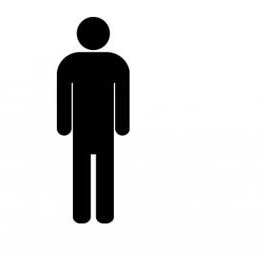 beneficjenci 4.670.716 osób					wolontariusze 11.755 osóbZestawienie organizacji, które otrzymały dofinansowanie w trybie z pominięciem otwartego konkursu ofert „małe granty”, zawierające liczbę beneficjentów i osób zaangażowanych w realizację zadańPowyższa tabela pokazuje, iż z działań realizowanych w 2021 roku w ramach tzw. „małych grantów” skorzystało 118.321 osób, zaś w ich realizację było zaangażowanych 926 osób (w tym wolontariusze).beneficjenci 118.321 osób	wolontariusze 926 osóbPonadto:W ramach naboru wniosków, Zarząd Województwa Śląskiego dofinansował zadanie inwestycyjne 1 podmiotowi wykonującemu działalność leczniczą, realizującemu zadania w zakresie przeciwdziałania narkomanii na terenie województwa śląskiego w 2021 roku, tj.: Fundacji Zapobiegania i Resocjalizacji Uzależnień „Nadzieja” w Bielsku-Białej z przeznaczeniem na rozwój i modernizację bazy materialnej podmiotów prowadzących działalność leczniczą na rzecz osób uzależnionych od narkotyków lub używających narkotyków w sposób szkodliwy.W 2021 roku, udzielono wsparcia finansowego Centrum Integracji Społecznej w Katowicach utworzonemu przez Fundację Caritas Katowice z siedzibą w Katowicach (na podstawie decyzji Wojewody Śląskiego Nr PSIIIa.862.2.9.2021 z dnia 26 października 2021 r.). Marszałek Województwa Śląskiego przyznał dotację celową w kwocie 80.000 zł na pierwsze wyposażenie pracowni gospodarczo-porządkowej oraz administracyjno-biurowej. W ramach działalności CIS prowadzona jest reintegracja społeczna i zawodowa osób podlegających wykluczeniu społecznemu, w tym osób bezdomnych oraz uzależnionych bądź współuzależnionych od alkoholu. Reintegracja społeczna i zawodowa uczestników odbywała się za pośrednictwem warsztatów zawodowych, zajęć edukacji ogólnej, wsparcia psychologicznego, socjalnego, pośrednictwa pracy oraz animacji życia kulturalnego, w tym organizacji spotkań integracyjnych dla uczestników CIS.W ramach współpracy partnerskiej z Regionalnym Związkiem Stowarzyszeń Abstynenckich Województwa Śląskiego w Katowicach Województwo Śląskie włączyło się we współorganizację XV Śląskiego Forum Abstynenckiego – Dąbrowa Górnicza 2021, którego tematem było Uzależnienie 
od alkoholu w okresie pandemii. W spotkaniu udział wzięło 140 osób, w tym przedstawiciele lokalnych samorządów, jednostek organizacyjnych pomocy społecznej, policji, kościoła katolickiego, lokalnych instytucji kultury oraz członkowie abstynenckich organizacji pozarządowych. Celem przedsięwzięcia była edukacja publiczna w zakresie przeciwdziałania zjawisku dysfunkcji społecznej jakim jest alkoholizm oraz prezentacja roli profilaktyki i promocji zdrowego stylu życia wśród dzieci i młodzieży, a także dyskusja nad doświadczaniem przez dzieci i młodzież problemów alkoholowych w sytuacji ograniczenia możliwości uczestnictwa w życiu społecznym, związanego z wystąpieniem w kraju pandemii wirusa SARS CoV-2.Współpraca finansowa i pozafinansowa w 2021 roku nie związana z zadaniami,
 o których mowa w art. 13 i 19a ustawyOprócz współpracy związanej z przekazywaniem środków finansowych na realizację zadań publicznych w drodze otwartych konkursów ofert i z pominięciem otwartych konkursów ofert, Samorząd Województwa podejmował szereg innych działań o charakterze finansowym 
i pozafinansowym. Wśród najważniejszych w tej grupie wymienić można:Obejmowanie honorowym patronatem Marszałka Województwa Śląskiego inicjatyw organizacji pozarządowych w ramach promocji ich działalności o charakterze kulturalnym, edukacyjnym, sportowym, społecznym i turystycznym.Prowadzenie strony internetowej ngo.slaskie.pl, utworzonej specjalnie dla organizacji pozarządowych, na której umieszczane są informacje dotyczące funkcjonowania organizacji pozarządowych, programy współpracy, akty prawne, ogłoszenia dotyczące otwartych konkursów ofert i ich rozstrzygnięć. Ponadto zamieszczane są informacje o wydarzeniach organizowanych przez lub dla podmiotów trzeciego sektora, zarówno z województwa śląskiego, jak i z całej Polski. Strona pełni funkcję informacyjną, edukacyjną, poszerzającą wiedzę i budującą świadomość 
o sposobach funkcjonowania podmiotów trzeciego sektora w Polsce.W 2021 r. w ramach projektu „Współpraca się opłaca - koordynacja sektora ekonomii społecznej 
w województwie śląskim” Regionalny Ośrodek Polityki Społecznej Województwa Śląskiego kontynuował współpracę z organizacjami pozarządowymi, adresując m.in. do nich takie wydarzenia jak Fora Międzysektorowe, Śląskie Forum Warsztatów Terapii Zajęciowej, Konwent podmiotów ekonomii społecznej o charakterze reintegracyjnym. ROPS koordynował i organizował prace Śląskiej Rady Podmiotów Reintegracyjnych, w skład której wchodzą przedstawiciele Centrów Integracji Społecznej, Klubów Integracji Społecznej, Zakładów Aktywności Zawodowej oraz Warsztatów Terapii Zajęciowej. Rada działa na rzecz integrowania podmiotów ekonomii społecznej 
o charakterze reintegracyjnym, zwiększania efektywności ich działań, tworzenia sieci współpracy 
i wymiany informacji oraz dobrych praktyk, a także wskazuje kierunki rozwoju polityki regionalnej w obszarze integracji społecznej. W 2021 r. ROPS zorganizował jedno posiedzenie Rady. Ponadto ROPS na bieżąco koordynował sieciowanie Ośrodków Wsparcia Ekonomii Społecznej 
(w większości prowadzonych lub współtworzonych przez organizacje pozarządowe) poprzez organizację wspólnych spotkań służących wymianie informacji i doświadczeń, agregowanie informacji na temat działań OWES. Przedstawiciele organizacji pozarządowych wchodzą również w skład Regionalnego Komitetu Rozwoju Ekonomii Społecznej. W 2021 r. na posiedzeniu Komitetu zainicjowano powołanie grupy roboczej do spraw aktualizacji Regionalnego programu rozwoju ekonomii społecznej, która podczas cyklu spotkań warsztatowych online pracowała nad głównymi założeniami dokumentu.ROPS prowadził certyfikację Znakiem Promocyjnym Ekonomii Społecznej „Zakup Prospołeczny”. Certyfikacja prowadzona jest w trybie ciągłym, mogą o nią wnioskować podmioty ekonomii społecznej, w tym fundacje i stowarzyszenia, o ile prowadzą trwałą i efektywną działalność społeczną oraz działalność ekonomiczną. W 2021 roku 5 podmiotów z województwa śląskiego posiadało prawo posługiwania się tym znakiem. ROPS prowadzi na bieżąco internetowy katalog produktów i usług podmiotów ekonomii społecznej, w którym mogą one bezpłatnie zamieszczać swoje oferty: http://katalogpes.rops-katowice.pl.Prowadzona i cyklicznie aktualizowana jest interaktywna mapa potrzeb sektora ekonomii społecznej województwa śląskiego stanowiąca zbiór informacji o podmiotach ekonomii społecznej oraz branżach, w których działają, jak również o deficytowych usługach społecznych na terenie poszczególnych gmin: http://mapapotrzeb.rops-katowice.pl.W oparciu o stosowne uchwały Zarządu Województwa Śląskiego Regionalny Ośrodek Polityki Społecznej Województwa Śląskiego współpracował z 2 zespołami o charakterze doradczo-opiniotwórczym w procesie tworzenia przyjętych w czerwcu 2021 roku programów wojewódzkich. W ich skład weszli przedstawiciele organizacji pozarządowych realizujących zadania w zakresie profilaktyki i rozwiązywania problemów alkoholowych i narkotykowych i przeciwdziałania przemocy w rodzinie, w tym:  Zespół ds. opracowania projektu Programu przeciwdziałania uzależnieniom w województwie śląskim na lata 2021-2030, w składzie którego znaleźli się działacze Oddziału Katowickiego Polskiego Towarzystwa Zapobiegania Narkomanii z siedzibą w Katowicach oraz Regionalnego Związku Stowarzyszeń Abstynenckich Województwa Śląskiego z siedzibą w Katowicach.Zespół ds. opracowania projektu Programu przeciwdziałania przemocy w rodzinie 
w województwie śląskim na lata 2021-2025, w ramach którego działał przedstawiciel Stowarzyszenia Moc Wsparcia.Członkowie organizacji pozarządowych byli beneficjentami szkoleń i konferencji organizowanych, zlecanych bądź współorganizowanych przez Regionalny Ośrodek Polityki Społecznej Województwa Śląskiego. Przedsięwzięcia te adresowane były do różnych grup zawodowych z terenu województwa śląskiego, realizujących zadania w obszarze profilaktyki i rozwiązywania problemów uzależnień 
od alkoholu, narkotyków i innych środków psychoaktywnych, jak również w zakresie przeciwdziałania przemocy w rodzinie.W ramach realizacji Programu pn. „Śląskie dla rodziny – Karta Dużej Rodziny” 
w ubiegłym roku współpracowano z partnerami, rekrutującymi się z trzeciego sektora, którzy oferują zniżki dla rodzin wielodzietnych tj.: Stowarzyszeniem Biegów Górskich z Jastrzębia-Zdroju, Fundacją „For Animals” z Katowic, Stowarzyszeniem „Zakład Doskonalenia Zawodowego” z Katowic, Powszechną Spółdzielnią Spożywców „Społem” z Chorzowa, Stowarzyszeniem Miłośników Ziemi Tarnogórskiej z Tarnowskich Gór, Klubem Sportowym Capoeira Camangula z Katowic (stowarzyszenie), Powszechną Spółdzielnią Spożywców „Społem” z Bytomia, Fundacją Rozwoju Sportu Espanola z Gliwic, Stowarzyszeniem GTW z Gliwic. Z powyższymi partnerami współpracowano w zakresie pozyskania danych statystycznych na temat liczby udzielonych przez nich zniżek, a ich ofertę promowano na stronie slaskiedlarodziny.plW ramach ogłoszonej w 2021 roku V edycji konkursu „Przyjaciel Rodziny 2021” laureatami zostali przedstawiciele trzeciego sektora lub osoby z nim współpracujące: Mariola Łukowiec za inicjatywę pt. Grupa samopomocowa dla osób współuzależnionych „A teraz ja”; Jolanta Grabowska-Markowska za inicjatywę pt. Wsparcie i opieka nad rodziną chorych na chorobę nowotworową w okresie terminalnym oraz wsparcie rodziny po śmierci chorego – działania nakierowane na rodziny, dzieci i dorosłych; Edyta Korzec za inicjatywę pt. Rodzinny Dom Dziecka; Izabela Pudełek za inicjatywę pt. Pani Iza Pudełek - Bezpieczna Przystań; Piotr Olszowski za inicjatywę pt. Tworzenie, promocja i realizacja programów mających na celu pomoc rodzinom i osobom w trudnej sytuacji życiowej oraz wyrównywania szans tych rodzin i osób.ROPS wraz z Urzędem Marszałkowskim Województwa Śląskiego prowadził działania w ramach Śląskie dla Seniora, w realizację których pośrednio włączani byli przedstawiciele organizacji pozarządowych:Członkowie  Śląskiej   Rady   ds.   Seniorów  II   kadencji  -    organu  opiniująco -  doradczego 
i inicjatywnego w zakresie regionalnej polityki senioralnej działającego w 2021 r. przy Marszałku Województwa Śląskiego – w dużej części reprezentowali organizacje pozarządowe lub wspierali ich działania poprzez np. udzielanie  pomocy eksperckiej,   przekazywanie informacji 
o realizowanych działaniach na rzecz osób starszych itp.,wśród partnerów Śląskiej Karty  Seniora  znajdują  się  m.in.  organizacje  pozarządowe , które 
w ramach powyższego przedsięwzięcia przygotowały specjalną ofertę dla  osób  starszych  (tj. 
w wieku 60 lat lub więcej).Z inicjatywy Marszałka Województwa Śląskiego oraz Rady Działalności Pożytku Publicznego Województwa    Śląskiego   w  ramach   współpracy   Samorządu    Województwa    Śląskiego
 z organizacjami pozarządowymi w 2021 roku, specjalnie dla podmiotów III sektora zorganizowano 2 szkolenia o tematyce:- “Realizacja    zadań   publicznych -    najczęściej  popełniane    błędy  przez    realizatorów - 
Jak ich unikać? Liczba uczestników 115 osób- “Żródła finansowania organizacji pozarządowych”. Liczba uczestników 130 osoby. 
Do uczestnictwa zaproszono: przedstawicieli Rad Działalności Pożytku Publicznego, osoby zajmujące się współpracą z organizacjami pozarządowymi w regionie, przedstawicieli   organizacji pozarządowych oraz wszystkich zainteresowanych problematyką III sektora.  Departament Promocji i Projektów Społecznych przy współpracy Rady Działalności Pożytku       Publicznego Województwa Śląskiego zorganizował Panel dyskusyjny “ZDROWIE 60+ po covid-19" skierowany do seniorów z organizacji pozarządowych w regionie, w szczególności uczestników Uniwersytetów Trzeciego Wieku. Panel był okazją do zaprezentowania organizacjom społecznym działalności RDPP Województwa Śląskiego. Liczba uczestników wydarzenia to 150 osób. Śląskie dla organizacji pozarządowych - w 2021 r. po raz pierwszy ogłoszono konkurs: “Śląskie Orły Wolontariatu 2021 – Wolontariusz 2021”. Celem konkursu było uhonorowanie wolontariuszy za ich zaangażowanie i troskę o drugiego człowieka. Nominowani do konkursu mogli być zarówno pojedynczy wolontariusze w kategorii: Wolontariusz Indywidualny, jak i organizacje w kategorii: Wolontariusz Organizacja Pozarządowa. Liczyła się każda aktywność w dowolnym obszarze życia społecznego - ważne, żeby miała charakter wolontariatu. Wyłonienie kandydatów nastąpiło w 2022 roku.W ramach Wojewódzkich Spotkań z Organizacjami Obywatelskimi -  Konwent Wojewódzkich Rad Działalności Pożytku Publicznego w porozumieniu i współpracy z: Radą Działalności Pożytku Publicznego, Wspólnotą Roboczą Związków Organizacji Socjalnych, Ogólnopolską Federacją Organizacji Pozarządowych, Polską Radą Organizacji Młodzieżowych, Konfederacją Inicjatyw Pozarządowych Rzeczypospolitej, oraz partnerami regionalnymi: Województwem Śląskim, Radą Działalności Pożytku Publicznego Województwa Śląskiego, Młodzieżowym Sejmikiem Województwa Śląskiego, Śląskim Forum Organizacji Pozarządowych „KaFOS”, Stowarzyszeniem MOST zorganizował i zaprosił przedstawicieli stowarzyszeń, fundacji, klubów sportowych, lokalnych grup działania, ochotniczych straży pożarnych, kół gospodyń wiejskich oraz zaangażowanych w sprawy społeczne osób i samorządowców na otwarte spotkanie 
z organizacjami obywatelskimi z terenu województwa śląskiego. Przedstawiono informacje 
o działalności krajowej RDPP – kompetencje formalne, podejmowane działania, skuteczność podejmowanych działań. Środki unijne na kolejnych 7 lat - na ile aktywność organizacji pozarządowych w konsultacjach proponowanych dokumentów może mieć wpływ na dostępność środków, ich wielkość oraz obszary wsparcia. Odpowiedź na kryzys społeczno-gospodarczy 
i środowiskowy oraz na wyzwania związane z klimatem, edukacją, cyfryzacją w projektach Krajowego Planu Odbudowy oraz Umowy Partnerstwa. Stan prac nad Funduszem Sprawiedliwej Transformacji w Województwie Śląskim. Konsultacja uporządkowania sprawozdawczości dla organizacji, czyli uproszczenia wielu obowiązków formalnych.W 2021 roku Samorząd Województwa Śląskiego wprowadził do realizacji zadania związane 
z Marszałkowskim Budżetem Obywatelskim Województwa Śląskiego. Poniższa tabela jest wykazem zadań, które zostały wykonane w tym zakresie. Marszałkowski Budżet Obywatelski jest szczególnym rodzajem konsultacji społecznych umożliwiającym mieszkańcom regionu współdecydowanie 
o wydatkowanych środkach z budżetu Województwa Śląskiego zgodnie ze zidentyfikowanymi przez nich potrzebami i oczekiwaniami.Marszałkowski Budżet Obywatelski Województwa Śląskiego przyczynił się niewątpliwie do zwiększenia aktywizacji lokalnych społeczności, pozwolił mieszkańcom kształtować swoje otoczenie, a także przyczynił się do poprawy jakości ich życia. Zgłoszone propozycje zadań zostają każdorazowo zweryfikowane przez właściwe komórki organizacyjne Urzędu Marszałkowskiego Województwa Śląskiego, a następnie poddane pod głosowanie mieszkańców województwa śląskiego. Wybrane zadania są realizowane przez Samorząd Województwa Śląskiego zgodnie z obowiązującymi przepisami prawa. Niektóre z zadań realizowane są w drodze otwartych konkursów ofert na realizację zadań publicznych. Poniższa tabela przedstawia zadania realizowane w takiej właśnie formie.W 2021 roku ogłoszono 6 otwartych konkursów ofert na realizację zadań  w ramach II edycji Marszałkowskiego Budżetu Obywatelskiego Województwa Śląskiego. Złożono 27 ofert, z czego zrealizowano 16 projektów na kwotę 3 405 145,53 zł.Zestawienie otwartych konkursów ofert na zadania publiczne Województwa Śląskiego ogłoszonych w ramach Marszałkowskiego Budżetu Obywatelskiego Województwa Śląskiego w 2021 roku.V. PODSUMOWANIEW 2021 r. kontynuowano współpracę z organizacjami pozarządowymi i innymi podmiotami prowadzącymi działalność pożytku publicznego poprzez zlecanie im zadań publicznych 
do realizacji oraz w ramach współpracy pozafinansowej. Współpraca Samorządu Województwa Śląskiego z organizacjami pozarządowymi oraz innymi podmiotami prowadzącymi działalność pożytku publicznego odbywała się na zasadach pomocniczości, partnerstwa, efektywności i jawności. Zarówno  wcześniejsze sprawozdania,  jak  i  dane  ze sprawozdania za 2021 rok potwierdzają,
że aktywność organizacji jest widoczna w wielu sferach pożytku publicznego, jednocześnie duża część tych zadań to zadania obligatoryjne z zakresu polityki społecznej.Aktywność   organizacji    została  zaburzona   przez  epidemię   koronawirusa  i   wprowadzone 
w związku z nim zakazy, ograniczenia i obostrzenia na terenie całego kraju, które dotknęły również sektor organizacji pozarządowych oparty w dużej mierze na pracy społecznej członków organizacji i wolontariuszy, którzy swój czas i  energię  poświęcają  pracy na rzecz innych  ludzi.Cześć organizacji prowadzących stałą działalność musiała zawiesić lub ograniczyć do czasu odwołania zakazów. Z uwagi na charakter czy sposób realizowanych działań przez organizacje pozarządowe,  największy   spadek  wydatków   dotyczył  zadań   w   obszarze   krajoznawstwa 
i turystyki  (rezygnacja z dużych wydarzeń i spotkań otwartych) oraz sportu (konieczność dostosowania   liczby   odbiorców  i   proponowanych   zadań do   obowiązujących  obostrzeń).  
W efekcie zostało ogłoszonych o 4 mniej otwartych konkursów ofert na realizację zadań publicznych.Po wprowadzeniu nowych zasad bezpieczeństwa, które umożliwiły kontynuowanie działalności podmiotom trzeciego sektora, te na nowo organizowały swoją pracę, by przy zachowaniu obostrzeń w dalszym ciągu prowadzić bezpośrednie działania na rzecz mieszkańców naszego województwa. Działalność ta przejawiała się przede wszystkim w dowozie posiłków dla seniorów, pomocy w robieniu zakupów, akcjach szycia maseczek czy bezpłatnym wsparciu prawnym 
i psychologicznym.Lp.Nazwa departamentuNazwa departamentuTytuł konkursuWysokość środków finansowych przekazanych organizacjom na realizację           zadań (01.01.2021-31.12.2021) 
w złWysokość środków finansowych przekazanych organizacjom na realizację zadań (01.01.2021- 31.12.2021) w zł z uwzględnieniem priorytetu1223451.Departament Edukacji, Nauki i Współpracyz MłodzieżąDepartament Edukacji, Nauki i Współpracyz MłodzieżąOtwarty konkursu ofert na zadania publiczne Województwa Śląskiego w dziedzinie edukacji publicznej z uwzględnieniem obchodów Stulecia Wybuchu III Powstania Śląskiego, które były realizowane w 2021 roku55.582,1055.582,102.Departament Edukacji, Nauki  i Współpracyz MłodzieżąDepartament Edukacji, Nauki  i Współpracyz MłodzieżąOtwarty konkursu ofert na wyłonienie podmiotu koordynującego organizację spotkań Szczytu Młodzieży Regionalnego Trójkąta Weimarskiego w latach 2019-2021116.555,82116.555,823.Departament Gospodarki i Współpracy MiędzynarodowejDepartament Gospodarki i Współpracy MiędzynarodowejOtwarty konkurs ofert na zadania publiczne Województwa Śląskiego w dziedzinie działalności wspomagającej rozwój gospodarczy, w tym rozwój przedsiębiorczości68.755,0064.555,004.Departament KulturyDepartament KulturyOtwarty konkurs ofert na zadania publiczne Województwa Śląskiego w dziedzinie kultury oraz ochrony  i upowszechniania dziedzictwa kulturowego w 2021 r.457.000,00457.000,005.Regionalny Ośrodek  Polityki Społecznej Województwa ŚląskiegoRegionalny Ośrodek  Polityki Społecznej Województwa ŚląskiegoOtwarty konkurs ofert na realizację zadania publicznego Województwa Śląskiego w zakresie wspierania rodziny i systemu pieczy zastępczej – zapewnienie instytucjonalnej pieczy zastępczej w roku 2021 7.479.303,680,006.Regionalny Ośrodek       Polityki Społecznej Województwa ŚląskiegoRegionalny Ośrodek       Polityki Społecznej Województwa ŚląskiegoOtwarty konkurs ofert na realizację zadania publicznego Województwa Śląskiego w zakresie wspierania rodziny i systemu pieczy zastępczej – Prowadzenie interwencyjnego ośrodka preadopcyjnego – zapewnienie instytucjonalnej pieczy zastępczej w województwie śląskim w latach 2021-2023363.288,010,007.Regionalny Ośrodek  Polityki Społecznej Województwa ŚląskiegoRegionalny Ośrodek  Polityki Społecznej Województwa ŚląskiegoKonkurs ofert na realizację zadań w zakresie przeciwdziałania uzależnieniom w województwie śląskim w 2021 roku69.965,0069.965,008.Regionalny Ośrodek  Polityki Społecznej Województwa Śląskiego Regionalny Ośrodek  Polityki Społecznej Województwa Śląskiego Konkurs ofert na realizację zadań w zakresie przeciwdziałania uzależnieniom w województwie śląskim w 2021 rok – profilaktyka uzależnień i edukacja publiczna201.730,00201.730,009.Śląski Ośrodek Adopcyjny 
w KatowicachŚląski Ośrodek Adopcyjny 
w KatowicachOtwarty konkurs ofert na realizację zadań publicznych Województwa Śląskiego w zakresie wspierania rodziny i systemu pieczy zastępczej – prowadzenie ośrodka adopcyjnego na terenie Województwa Śląskiego w latach 2018-2022712.430,00712.430,0010.DepartamentSportuWspieranie i upowszechnianie kultury fizycznejOtwarty konkurs ofert na zadania publiczne Województwa Śląskiego w dziedzinie kultury fizycznej oraz bezpieczeństwa publicznego realizowanych w terminie od 01.03.2021 do 17.12.2021 roku4.203.404,004.203.404,0010.DepartamentSportuRatownictwo i ochrona ludnościOtwarty konkurs ofert na zadania publiczne Województwa Śląskiego w dziedzinie kultury fizycznej oraz bezpieczeństwa publicznego realizowanych w terminie od 01.03.2021 do 17.12.2021 roku840.000,00840.000,0011.Departament SportuDepartament SportuOtwarty konkurs ofert na zadanie publiczne Województwa Śląskiego w dziedzinie kultury fizycznej realizowane w terminie od 01.07.2021 roku do 17.12.2021 roku. KLUB1.000.000,001.000.000,0012.Departament SportuDepartament SportuOtwarty konkurs ofert na zadanie publiczne Województwa Śląskiego w dziedzinie kultury fizycznej realizowane w terminie od 01.07.2021 roku do 17.12.2021 roku. GRANTY189.952,00189.952,0013.DepartamentTerenów WiejskichDepartamentTerenów WiejskichOtwarty konkurs ofert na zadania publiczne dotyczące wsparcia gospodarstw edukacyjnych w województwie śląskim w roku 2021180.000,000,0014.Departament
Terenów WiejskichDepartament
Terenów WiejskichPierwszy otwarty konkurs ofert na zadania publiczne dotyczące ochrony przyrody i krajobrazu zawarte w Wojewódzkim Programie - Owca Plus do roku 2027598.523,11598.523,1115.Departament
Terenów WiejskichDepartament
Terenów WiejskichDrugi otwarty konkurs ofert na zadania publiczne promujące Wojewódzki Program - Owca Plus do roku 202798.128,2598.128,2516.Departament  TurystykiDepartament  TurystykiKonkurs ofert na zadania publiczne Województwa Śląskiego w dziedzinie krajoznawstwa i turystyki, w ramach projektu "Śląskie. Łączy nas turystyka"95.000,0095.000,0017.Departament Nadzoru Podmiotów  Leczniczychi Ochrony ZdrowiaDepartament Nadzoru Podmiotów  Leczniczychi Ochrony ZdrowiaKonkurs ofert na realizację zadania Województwa Śląskiego z zakresu zdrowia publicznego w 2021 roku w ramach „Krajowego Programu Zapobiegania Zakażeniom HIV i Zwalczania AIDS”14.075,550,0018.Departament Nadzoru Podmiotów  Leczniczychi Ochrony ZdrowiaDepartament Nadzoru Podmiotów  Leczniczychi Ochrony ZdrowiaKonkurs ofert na realizację zadania Województwa Śląskiego z zakresu zdrowia publicznego w 2021 roku pod nazwą: „Promocja zdrowia psychicznego i zapobieganie zaburzeniom psychicznym”193.566,48 0,0019.Departament Nadzoru Podmiotów       Leczniczych i Ochrony ZdrowiaDepartament Nadzoru Podmiotów       Leczniczych i Ochrony ZdrowiaKonkurs ofert na realizację zadania Województwa Śląskiego z zakresu zdrowia publicznego dotyczącego ochrony i promocji zdrowia w ramach Narodowego Programu Zdrowia na lata 2021-202561.340,000,0020.Departament Nadzoru Podmiotów  Leczniczych i Ochrony ZdrowiaDepartament Nadzoru Podmiotów  Leczniczych i Ochrony ZdrowiaKonkurs ofert na realizację zadań publicznych Województwa Śląskiego w dziedzinie działalności na rzecz osób niepełnosprawnych pn.: "Wsparcie dla osób z dysfunkcją narządu słuchu"99.999,9999.999,99SUMA17.098.598,998.802.825,27Efektem zadania w 2021 roku było prowadzenie 4 niepublicznych ośrodków adopcyjnych na terenie województwa śląskiego. Do zadań ośrodka adopcyjnego należy m.in.:W roku 2021 poprzez pracę niepublicznych ośrodków m.in. zawiązano  92 adopcje dla 119 dzieci. Do przysposobienia zgłoszono 180  dzieci. Przeszkolono  71 rodzin, które zgłosiły chęć przysposobienia dziecka. W wyniku pracy niepublicznych ośrodków adopcyjnych 119 dzieci zyskało nowy dom, o którym marzyły, a 92 rodziny mogą cieszyć się z potomstwa i rodzicielstwa. Te oraz pozostałe działania ośrodków promują rozwój rodzin. Dzięki ośrodkom adopcyjnym dzieci pozbawione opieki rodziców biologicznych uzyskują nową stałą rodzinę i opuszczają system pieczy zastępczej (w szczególności domy dziecka w tym Regionalne Placówki Opiekuńczo-Terapeutyczne, Interwencyjne Ośrodki Preadopcyjne) co w największym stopniu realizuje ideę deinstytucjonalizacji pieczy zastępczej w województwie śląskim. Do adopcji trafiają dzieci z najtrudniejszych rodzin biologicznych, w których decyzją Sądu ich rodzice biologiczni zostali pozbawieni praw rodzicielskich, po wyczerpaniu wszelkich innych form wsparcia i pomocy 
na poziomie gminy i powiatu.Rodzina adopcyjna stwarza dzieciom lepszy start życiowy i możliwość stania się pełnoprawnymi członkami społeczności poprzez m.in. rozwój potencjału, dobre wzorce relacji rodzinnych, lepszą opiekę zdrowotną i rehabilitacyjną, wsparcie społeczne, uzyskanie lepszego wykształcenia, 
a w przyszłości satysfakcjonującej pracy i relacji społecznych. Te i inne działania rozwijają kapitał społeczny dzieci w rodzinach adopcyjnych. Dzięki realizacji procedur adopcyjnych Samorząd Województwa Śląskiego realizuje zasadę pomocniczości - wspiera gminy i powiaty umożliwiając dzieciom wyjście z systemu pieczy zastępczej i zostanie pełnoprawnymi członkami rodzin adopcyjnych.Dzieci pozostające w systemie pieczy zastępczej, zwłaszcza przebywające i opuszczające domy dziecka, mają trudniejszy start życiowy, a spora ich część wraca do swoich rodzin biologicznych, często dotkniętych niewydolnością wychowawczą, uzależnieniem i przemocą domową, które są głównymi przyczynami odebrania praw rodzicielskich i umieszczenia dzieci w pieczy. Ubóstwo 
i korzystanie z pomocy społecznej są tu raczej skutkiem i towarzyszem uzależnień i przemocy domowej niż ich przyczyną. Dzieci te mają więc mniejsze szanse życiowe oraz kapitał społeczny 
i istnieje większe prawdopodobieństwo, iż będą powielały role życiowe swoich rodziców biologicznych cechujące się np. złymi relacjami rodzinnymi, uzależnieniami, nadmiernym korzystaniem z systemu pomocy społecznej.Adopcja przynosi również wymierne oszczędności dla budżetów samorządów powiatowych i tym samym budżetu Państwa. Ministerstwo Rodziny i Polityki Społecznej w uzasadnieniu do Projektu ustawy o zmianie ustawy o wspieraniu rodziny i systemie pieczy zastępczej oraz niektórych innych ustaw wskazuje, iż: „średni miesięczny koszt utrzymania dziecka w różnych formach pieczy zastępczej wynosił w 2020 r. od ok. 1.180 zł (w rodzinnej pieczy zastępczej) poprzez ok. 2.426 zł
 (w rodzinie zastępczej zawodowej i rodzinnym domu dziecka) do ok. 5 457 zł (w placówce opiekuńczo-wychowawczej), przysposobienie każdego dziecka powoduje oszczędności 
dla jednostek samorządu terytorialnego w ww. kwotach”.Lp.Nazwa departamentuTytuł zadaniaNazwa organizacjiWysokość środków finansowych przekazanych organizacjina realizację zadania123451.Departament Edukacji, Nauki i Współpracy z MłodzieżąKto ukradł jutro? czyli dlaczego nie jest jak z obrazka - nie zawsze łatwo jest być dzieckiemFundacja „Kto ukradł jutro?”, Gliwice9.500,002.Departament Edukacji, Nauki i Współpracy z MłodzieżąWołyń - Pamięć pokoleń.Towarzystwo Miłośników Lwowa i Kresów Południowo-Wschodnich Oddział w Bytomiu10.000,003.Departament Edukacji, Nauki i Współpracy z MłodzieżąCykl warsztatów edukacyjnych dla młodzieżyFundacja Pomoc Maltańska10.000,004.Departament Edukacji, Nauki i Współpracy z MłodzieżąWarsztaty muzyki ludowej Beskidu Żywieckiego w ramach Folk-Up! Festiwal Muzyki FolkowejStowarzyszenie Integracji Europejskiej Młodzieży i Rozwoju Obszarów Wiejskich9.900,005.Departament Edukacji, Nauki i Współpracy z MłodzieżąMój wymarzony zawódCechem Rzemieślników i Innych Przedsiębiorców4.600,006.Departament Promocji i Projektów Społecznych"Powstania Śląskie od zaplecza"Fundacja Sztuka z Żor10.000,007.Departament Promocji i Projektów Społecznych"Usługi społeczne dla seniorów w województwie śląskim"Fundacja Rozwoju Aktywności Społecznej im. ks. Kazimierza Znamirowskiego z Karczewic10.000,008.Departament Promocji i Projektów Społecznych"Obchody jubileuszu 30-lecia Happy Big Bandu - koncert w Studiu Polskiego Radia Katowice"Fundacja Kultura i Tradycje Górnicze z Katowic5.000,009.Departament Promocji i Projektów Społecznych"Zakup żywności do Jadłodajni dla osób bezdomnych z Województwa Śląskiego"Górnośląskie Towarzystwo Charytatywne z Katowic10.000,0010.Regionalny Ośrodek Polityki SpołecznejWojewództwa Śląskiego Kampania społeczna "Wielka Moc"Stowarzyszenie Moc Wsparcia10.000,0011.Regionalny Ośrodek Polityki Społecznej Województwa ŚląskiegoOdkryj PoMOcFundacja Jesteśmy dla Was10.000,0012.Regionalny Ośrodek Polityki Społecznej Województwa Śląskiego"W tajemnicy"Fundacja Edukacji Lokalnej AB10.000,0013.Regionalny Ośrodek Polityki Społecznej Województwa ŚląskiegoProgram psychoedukacyjny dla osób stosujących przemoc w rodzinieStowarzyszenie PERSONA na rzecz Promocji i Ochrony Zdrowia Psychicznego10.000,0014.Regionalny Ośrodek Polityki Społecznej Województwa ŚląskiegoPod opiekuńczymi skrzydłami - pomoc psychologiczna dla osób doznających przemocy w rodzinieFundacja Po Skrzydła10.000,0015.Regionalny Ośrodek Polityki Społecznej Województwa ŚląskiegoDziałania na rzecz dzieci i dorosłych mieszkańców Powiatowego Ośrodka Wsparcia dla Osób Dotkniętych Przemocą w Rodzinie Stowarzyszenie Pomocy Wzajemnej "Być Razem"8.137,0016.Regionalny Ośrodek Polityki Społecznej Województwa ŚląskiegoProgram wsparcia dla osób doświadczających zachowań agresywnych oraz przemocy w rodzinieStowarzyszenie Centrum Zdrowia Pacjentów i Leczenia Uzależnień "Familia Dębowa 5"9.500,0017.Regionalny Ośrodek Polityki Społecznej Województwa ŚląskiegoProgram zmiany przekonań i postaw dla osób mających problem ze złością, agresją i stosujących przemoc 
w rodzinieStowarzyszenie Centrum Zdrowia Pacjentów i Leczenia Uzależnień "Familia Dębowa 5"2.363,0018.Regionalny Ośrodek Polityki Społecznej Województwa ŚląskiegoPilotaż działań wspierających deinstytucjonalizacjęFundacja Rozwoju Świętochłowic10.000,0019.Regionalny Ośrodek PolitykiSpołecznej Województwa ŚląskiegoNiwelowanie barier społecznych wśród mieszkańców i wspólne budowanie właściwych relacji z pracownikami, wolontariuszami DPS oraz społecznością lokalnąZgromadzenie Sióstr Miłosierdzia św. Wincentego a Paulo Prowincja Chełmińsko-Poznańska9.594,0020.Regionalny Ośrodek Polityki Społecznej Województwa ŚląskiegoKierunek - samodzielnośćFundacja "Twój Rozwój"10.000,0021.Regionalny Ośrodek Polityki Społecznej Województwa ŚląskiegoDPS = aktywność, samodzielność, integracjaWTZ Sp. z o.o.6.898,9722.Regionalny Ośrodek Polityki Społecznej Województwa ŚląskiegoDziałania z zakresu aktywizacji seniorów w okresie epidemii COVID 19Uniwersytet Trzeciego Wieku w Łazach8.238,0023.Regionalny Ośrodek Polityki Społecznej Województwa ŚląskiegoMój Czas - 2021Fundacja Mój czas dla seniora im. Wandy i Józefa10.000,0024.Regionalny Ośrodek Polityki Społecznej Województwa ŚląskiegoSeniorzy w okresie epidemii COVID-19Śląska Fundacja Wspierania Rozwoju Społeczno-Zawodowego JUVENTAS10.000,0025.Regionalny Ośrodek Polityki Społecznej Województwa ŚląskiegoOrganizacja Turnieju Tenisa Stołowego dla SeniorówIntegracyjny Klub Sportowy Silesia4.297,6126.Regionalny Ośrodek PolitykiSpołecznej Województwa ŚląskiegoZawsze i wszędzie - aktywny senior IIStowarzyszenie Ludzie Miasta10.000,0027.Regionalny OśrodekPolityki Społecznej Województwa ŚląskiegoWyjazd aktywizacyjno-integracyjny - z promocją zdrowiaStowarzyszenie Uniwersytet Trzeciego Wieku w Gliwicach 10.000,0028.Regionalny Ośrodek Polityki Społecznej Województwa ŚląskiegoZdrowo i sportowoKoziegłowski Uniwersytet Trzeciego Wieku10.000,0029.Regionalny Ośrodek PolitykiSpołecznej Województwa ŚląskiegoŚląski Senior kontra Covid-19-aktywizacja Seniorów w okresie pandemiiKlub Sportowy Seniora ROYAL10.000,0030.Regionalny Ośrodek Polityki Społecznej Województwa ŚląskiegoZdrowie na talerzu Śląskiego SenioraSiemońskie Stowarzyszenie Emerytów, Rencistów i Inwalidów SIEMA9.000,0031.Regionalny Ośrodek Polityki Społecznej Województwa ŚląskiegoSenior w jesiennej aurzeStowarzyszenie Rozwoju Sołectwa Lisowice w Województwie Śląskim9.840,5432.Regionalny Ośrodek Polityki Społecznej Województwa ŚląskiegoIntegracyjna gra w buleCzęstochowskie Stowarzyszenie Na Rzecz Osób Niepełnosprawnych PERASADA10.000,0033.Regionalny Ośrodek Polityki Społecznej Województwa Śląskiego"Azjatyckie menu" senioraStowarzyszenie Instytut Współpracy i Partnerstwa Lokalnego w Katowicach9.631,0634.Regionalny Ośrodek Polityki Społecznej Województwa ŚląskiegoAktywny senior poza domemOrzechowski Koszykarski Klub Sportowy8.200,0035.Regionalny Ośrodek Polityki Społecznej Województwa ŚląskiegoRoztańczony Senior - Pocovidowy powrót do aktywności fizycznej 2.0Tarnogórskie Stowarzyszenie Obywatelskie6.529,0936.Regionalny Ośrodek Polityki Społecznej Województwa ŚląskiegoAktywny SeniorStowarzyszenie "Panakeja"10.000,0037.Regionalny Ośrodek PolitykiSpołecznej Województwa ŚląskiegoAktywnie i z pasją!Stowarzyszenie LYSKOR9.561,0038.Regionalny OśrodekPolityki Społecznej Województwa ŚląskiegoE-usługi publiczne dostępne dla seniorów w Parku ŚląskimFundacja Park Śląski8.760,0039.Regionalny Ośrodek Polityki Społecznej Województwa ŚląskiegoMarsz po zdrowieStowarzyszenie ARABELA10.000,0040.Regionalny Ośrodek PolitykiSpołecznej Województwa ŚląskiegoAktywny, Twórczy Senior +Stowarzyszenie Zawierciański Uniwersytet Trzeciego Wieku10.000,0041.Regionalny Ośrodek Polityki Społecznej Województwa ŚląskiegoCOVID-owi się nie damyTarnogórskie Stowarzyszenie Uniwersytet Trzeciego Wieku 10.000,0042.Regionalny Ośrodek Polityki Społecznej Województwa ŚląskiegoMikołaj u AmazonekStowarzyszenie Amazonek Tęcza w Mysłowicach9.950,0043.Regionalny Ośrodek Polityki Społecznej Województwa Śląskiegoe-Senior - contra Covid19Stowarzyszenie Aktywny Wojkowicki Senior9.920,0044.Regionalny Ośrodek Polityki Społecznej Województwa ŚląskiegoTrzy kroki do celu itp.. - Integracja, Twórczość, PrzedsiębiorczośćFundacja Rozwoju Świętochłowic10.000,0045.Regionalny Ośrodek Polityki Społecznej Województwa ŚląskiegoIntegracja przez profilaktykę bezdomnych seniorówFundacja Zacisze Grażyny10.000,0046.Regionalny Ośrodek Polityki Społecznej Województwa ŚląskiegoW zdrowym ciele chęci i pomysłów wieleStowarzyszenie Samopomocy Osób Niepełnosprawnych "Zabrzanka"10.000,0047.Regionalny Ośrodek Polityki Społecznej Województwa ŚląskiegoAktywizacja i integracja seniorówFundacja Kuźnia Pomysłów10.000,0048.Regionalny Ośrodek PolitykiSpołecznej Województwa ŚląskiejSENIOR ART - Kultura łączy NAS!STUDIO ART.10.000,0049.Regionalny OśrodekPolityki Społecznej Województwa ŚląskiegoZdrowo i bezpiecznie - organizacja warsztatów w zakresie bezpieczeństwa w górach oraz w ruchu drogowymFundacja dla Beskidu6.960,0050.Regionalny Ośrodek Polityki Społecznej Województwa ŚląskiegoSeniorzy na przekór pandemiiFundacja Rozwoju Ekonomii Społecznej10.000,0051.Regionalny Ośrodek PolitykiSpołecznej Województwa ŚląskiegoAktywny Senior  Towarzystwo Przyjaciół Częstochowy10.000,0052.Regionalny Ośrodek Polityki Społecznej Województwa ŚląskiegoSenior w kulturze. Działania z zakresu przeciwdziałania/ minimalizowania skutków COVID-19 w środowisku osób starszych.Fundacja Adapter10.000,0053.Regionalny Ośrodek Polityki Społecznej Województwa ŚląskiegoJaworznicka Akademia SenioraJaworznicki Uniwersytet Trzeciego Wieku8.074,6754.Regionalny Ośrodek Polityki Społecznej Województwa Społecznej Województwa ŚląskiegoBądź aktywny - dla wspólnego dobraKnurowski Uniwersytet Trzeciego Wieku 9.000,0055.Regionalny Ośrodek Polityki Społecznej Województwa ŚląskiegoPowróćmy jak za dawnych lat, z piosenką - GALA SILVER 2021Stowarzyszenie "DLA WAS"10.000,0056.Regionalny Ośrodek Polityki Społecznej Województwa ŚląskiegoPowróćmy jak za dawnych lat, z piosenką - GALA SILVER 2021"Stowarzyszenie "DLA WAS"10.000,0057.Regionalny Ośrodek Polityki Społecznej Województwa ŚląskiegoBlask Śląska dla Seniora w Pałacu KawaleraStowarzyszenie Wrazidlok10.000,0058.Regionalny Ośrodek Polityki Społecznej Województwa ŚląskiegoMilitarny Senior przeciw COVID-19Stowarzyszenie Patriotyczne im. Gen. Broni Tadeusza Jordan-Rozwadowskiego 10.000,0059.Regionalny Ośrodek PolitykiSpołecznej Województwa ŚląskiegoWakacyjne Animacje z PerasadąCzęstochowskie Stowarzyszenie Na Rzecz Osób Niepełnosprawnych PERASADA10.000,0060.Regionalny OśrodekPolityki Społecznej Województwa Śląskiego "Integracja - wariacja"Stowarzyszenie Ludzie Miasta10.000,0061.Regionalny Ośrodek Polityki Społecznej Województwa ŚląskiegoWakacyjna Szkoła PływaniaFundacja Edukacji Lokalnej AB6.850,0062.Regionalny Ośrodek PolitykiSpołecznej Województwa ŚląskiegoJak dobrze być ze Sobą-rodzinny piknik integracyjny w WitowieChrześcijańskie Stowarzyszenie Dobroczynne9.999,1663.Regionalny Ośrodek Polityki Społecznej Województwa Śląskiego"Obóz integracyjno-rozwojowy Rycerka 2021" Katowickie Stowarzyszenie Trzeźwościowe "Dwójka"9.120,0064.Regionalny Ośrodek Polityki Społecznej Województwa Śląskiego "Integracja rodziców z dziećmi"Fundacja Jesteśmy dla Was10.000,0065.Regionalny Ośrodek Polityki Społecznej Województwa ŚląskiegoŻeglarski piknik rodzinnyStowarzyszenie Turystyczno-Sportowe Maytur9.000,0066.Regionalny Ośrodek Polityki Społecznej Województwa ŚląskiegoPiknik Rodzinny w powiecie bieruńsko-lędzińskimStowarzyszenie Dobro Bez Granic9.514,0067.Regionalny Ośrodek Polityki Społecznej Województwa ŚląskiegoOrganizacja czasu wolnego dzieci i młodzieży z woj. śląskiego, w szczególności dla dzieci i młodzieży pozostających w miejscu zamieszkania w okresie wakacyjnymStowarzyszenie Osobom Uzależnionym i ich Rodzinom "IN VIA"9.186,3268.Regionalny Ośrodek Polityki Społecznej Województwa ŚląskiegoRealizacja półkolonii "PO-RAJSKIE PÓŁKOLONIE NAD ZALEWEM ATRAKCJI"Spółdzielnia Socjalna "CZARODZIEJKI"10.000,0069.Regionalny Ośrodek Polityki Społecznej Województwa ŚląskiegoOdzyskać spokój - pomoc psychologiczna dla dzieci i młodzieży doznającej kryzysu w następstwie pandemiiFundacja Po Skrzydła10.000,0070.Regionalny Ośrodek Polityki Społecznej Województwa ŚląskiegoAktywne wakacje z tańcem dla dzieci, młodzieży i ich rodzicówLudowy Uczniowski Klub Sportowy Jedynka Częstochowa10.000,0071.Regionalny Ośrodek Polityki Społecznej Województwa ŚląskiegoRodzinny Piknik integracyjny w Słowiku pn. "Dla rodziny nic trudnego zrobić piknik na całego"Fundacja Twój Rozwój10.000,0072.Regionalny Ośrodek Polityki Społecznej Województwa ŚląskiegoRodzinnie i aktywnie spędzamy swój czas.Stowarzyszenie LYKSOR9.895,4173.Regionalny Ośrodek Polityki Społecznej Województwa ŚląskiegoRodzinny piknik z AlpakamiFundacja Kuźnia Pomysłów 10.000,0074.Regionalny Ośrodek Polityki Społecznej Województwa ŚląskiegoPiknik rodzin strażackich w ramach obchodów 110 lecia powstania OSP Ożarowice Ochotnicza Straż Pożarna w Ożarowicach 10.000,0075.Regionalny Ośrodek Polityki Społecznej Województwa Śląskiego18. edycja festiwalu Reggae w StodoleStowarzyszenie Kobiórska Inicjatywa Kulturalna8.800,0076.Regionalny Ośrodek Polityki Społecznej Województwa ŚląskiegoProgram profilaktyczny Tożsamość Ambasadorów nieMożliwegoFundacja Pomocy Dzieciom ULICA10.000,0077.Regionalny Ośrodek Polityki Społecznej Województwa ŚląskiegoOrganizacja czasu wolnego dzieci i młodzieży z woj. śląskiego, w szczególności dla dzieci i młodzieży pozostających w miejscu zamieszkania w okresie wakacyjnymUczniowski Klub Sportowy "DIAMENT"3.360,0078.Regionalny Ośrodek Polityki Społecznej Województwa ŚląskiegoTurniej Piłkarski Zakończenie Wakacji Stowarzyszenie Klub Sportowy "Fortuna" Wyry4.200,0079.Regionalny Ośrodek Polityki Społecznej Województwa ŚląskiegoRodzinna olimpiada z BrasilemUczniowski Klub Sportowy "przedszkole Piłkarskie Brasil"9.000,0080.Regionalny Ośrodek Polityki Społecznej Województwa ŚląskiegoRodzinnie świętujemy zakończenie lataStowarzyszenie Rozwoju Wsi Pyrzowice9.800,0081.Departament SportuMistrzostwa Polski Juniora Młodszego w akrobatyce SportowejDOSiR Sokolnia, Chorzów6.500,0082.Departament SportuTurniej Badmintona i ParabadmintonaLudowy UKS Jedynka Częstochowa3.500,0083.Departament SportuZawody sportowo-pożarniczeOddział Wojewódzki Związku OSP RP Województwa Śląskiego8.000,0084.Departament SportuPuchar Śląska w futsaluStowarzyszenie Rekreacyjno-Sportowe "Gwiazda" Ruda Śląska10.000,0085.Departament SportuRodzinny piknik sportowy SMSStowarzyszenie Szkoła Mistrzostwa Sportowego w Rudzie Śląskiej10.000,0086.Departament SportuOrganizacja cyklu zawodów lekkoatletycznych - Memoriał O.Kałużowej 
i P.Kozubka, o Puchar H.Richter-GóreckiejTowarzystwo Sportowe AKS Chorzów7.000,0087.Departament SportuTurniej piłki nożnej dzieci o Puchar 100-lecia III Powstania ŚląskiegoŚląski Związek Piłki Nożnej w Katowicach7.000,0088.Departament SportuXIX Międzynarodowy Integracyjny Turniej Tenisa StołowegoLudowe Integracyjne Towarzystwo Sportowe Meble Anders w Żywcu5.096,0089.Departament SportuII Śląskie MTB CUPStowarzyszenie Aktywne Miasto w Tychach10.000,0090.Departament SportuPuchar Miast w Piłce RęcznejŚląski Związek Piłki Ręcznej w Katowicach4.000,0091.Departament SportuTurniej rozgrywek piłki nożnej od Juniora do SenioraLudowy Klub Sportowy Soła Rajcza, Rajcza8.000,0092.Departament SportuTurniej piłki nożnej z udziałem Łukasza Piszczka w ramach integracyjnego pikniku sportowego "Bez barier"Uczniowski Klub Sportowy Trójka,  Czechowice-Dziedzice10.000,0093.Departament Sportu29 Memoriał Jerzego Chromika w ramach Triady Trójkąta Trzech CesarzyUczniowski Klub Sportowy Chromik w Mysłowicach5.000,0094.Departament SportuEUROPACUP BESKIDY MARATONRodzinny Klub Biegacza Baca Radziechowy3.400,0095.Departament SportuMikołajkowy turniej piłki nożnejStowarzyszenie Rekreacyjno-Sportowe "Gwiazda" Ruda Śląska w Rudzie Śląskiej5.000,0096.Departament SportuTurniej Barbórkowo-MikołajkowyAKS Wyzwolenie Chorzów w Chorzowie5.000,0097.Departament Terenów Wiejskichzadanie publiczne dotyczące podtrzymywania i upowszechniania tradycji narodowej, pielęgnowanie polskości oraz rozwoju świadomości narodowej, obywatelskiej i kulturowej w celu zachowania i ożywienia dziedzictwa kulturowego oraz podtrzymywania tradycji ludowych i kulturowych naszego regionu w środowisku lokalnym  poprzez zakup strojów ludowych dla Koła Gospodyń Wiejskich.Stowarzyszenie Aktywne Zagłębie Dąbrowskie10.000,00SUMA849.675,83Lp.Nazwa departamentuTytuł konkursuWysokość środków finansowych przekazanych organizacjom na realizację zadań (01.01.2021-31.12.2021)Liczba ofert złożonych przez organizacje w ramach ogłoszonego konkursuLiczba umów zawartych na realizację zadań w ramach konkursu1234561.Departament Edukacji, Nauki i Współpracyz MłodzieżąOtwarty konkursu ofert na zadania publiczne Województwa Śląskiego w dziedzinie edukacji publicznej z uwzględnieniem obchodów Stulecia Wybuchu III Powstania Śląskiego, które były realizowane w 2021 roku55.582,101372.Departament Edukacji, Nauki i Współpracyz MłodzieżąOtwarty konkursu ofert na wyłonienie podmiotu koordynującego organizację spotkań Szczytu Młodzieży Regionalnego Trójkąta Weimarskiego w latach 2019-2021116.555,82113.Departament Gospodarkii Współpracy MiędzynarodowejOtwarty konkurs ofert na zadania publiczne Województwa Śląskiego w dziedzinie działalności wspomagającej rozwój gospodarczy, w tym rozwój przedsiębiorczości68.755,001164.Departament KulturyOtwarty konkurs ofert na zadania publiczne Województwa Śląskiegow dziedzinie kultury oraz ochrony  i upowszechniania dziedzictwa kulturowego 
w 2021 r.457.000,00190625.Regionalny Ośrodek Polityki Społecznej Województwa ŚląskiegoOtwarty konkurs ofert na realizację zadania publicznego Województwa Śląskiego w zakresie wspierania rodziny i systemu pieczy zastępczej – zapewnienie instytucjonalnej pieczy zastępczej w roku 2021 7.479.303,68426.Regionalny Ośrodek Polityki Społecznej Województwa ŚląskiegoOtwarty konkurs ofert na realizację zadania publicznego Województwa Śląskiego w zakresie wspierania rodziny i systemu pieczy zastępczej – Prowadzenie interwencyjnego ośrodka preadopcyjnego – zapewnienie instytucjonalnej pieczy zastępczej w województwie śląskim w latach 2021-2023363.288,01117.Regionalny Ośrodek Polityki Społecznej Województwa ŚląskiegoKonkurs ofert na realizację zadań w zakresie przeciwdziałania uzależnieniom w województwie śląskim w 2021 roku69.965,00668.Regionalny Ośrodek Polityki Społecznej Województwa ŚląskiegoKonkurs ofert na realizację zadań w zakresie przeciwdziałania uzależnieniom w województwie śląskim w 2021 rok – profilaktyka uzależnień i edukacja publiczna201.730,00879.Śląski Ośrodek Adopcyjny 
w KatowicachOtwarty konkurs ofert na realizację zadań publicznych Województwa Śląskiego w zakresie wspierania rodziny i systemu pieczy zastępczej – prowadzenie ośrodka adopcyjnego na terenie Województwa Śląskiego w latach 2018-2022712.430,000**oferty w ramach przedmiotowego konkursu wieloletniego były składane w 2017 r. dlatego wykazano 0410.Departament SportuOtwarty konkurs ofert na zadania publiczne Województwa Śląskiego w dziedzinie kultury fizycznej oraz bezpieczeństwa publicznego realizowanych w terminie od 01.03.2021 do 17.12.2021 roku5.043.404,001097011.Departament SportuOtwarty konkurs ofert na zadanie publiczne Województwa Śląskiego w dziedzinie kultury fizycznej realizowane w terminie od 01.07.2021 roku do 17.12.2021 roku. KLUB 1.000.000,003918712.Departament SportuOtwarty konkurs ofert na zadanie publiczne województwa śląskiego w dziedzinie kultury fizycznej realizowane w terminie od 01.07.2021 roku do 17.12.2021 roku. GRANTY189.952,00652113.DepartamentTerenów WiejskichOtwarty konkurs ofert na zadania publiczne dotyczące wsparcia gospodarstw edukacyjnych w województwie śląskim w roku 2021180.000,001114.DepartamentTerenów WiejskichPierwszy otwarty konkurs ofert na zadania publiczne dotyczące ochrony przyrody i krajobrazu zawarte w Wojewódzkim Programie - Owca Plus do roku 2027598.523,114415.DepartamentTerenów WiejskichDrugi otwarty konkurs ofert na zadania publiczne promujące Wojewódzki Program - Owca Plus do roku 202798.128,25181316.Departament TurystykiKonkurs ofert na zadania publiczne Województwa Śląskiego  w dziedzinie krajoznawstwa i turystyki, w ramach projektu "Śląskie. Łączy nas turystyka"95.000,0012717.Departament Nadzoru Podmiotów Leczniczychi Ochrony ZdrowiaKonkurs ofert na realizację zadania Województwa Śląskiego z zakresu zdrowia publicznego w 2021 roku w ramach „Krajowego Programu Zapobiegania Zakażeniom HIV i Zwalczania AIDS”14.075,552218.Departament Nadzoru Podmiotów Leczniczychi Ochrony ZdrowiaKonkurs ofert na realizację zadania Województwa Śląskiego z zakresu zdrowia publicznego w 2021 roku pod nazwą: „Promocja zdrowia psychicznego i zapobieganie zaburzeniom psychicznym”193.566,48241019.Departament Nadzoru Podmiotów Leczniczychi Ochrony ZdrowiaKonkurs ofert na realizację zadania Województwa Śląskiego z zakresu zdrowia publicznego dotyczącego ochrony i promocji zdrowia w ramach Narodowego Programu Zdrowia na lata 2021-202561.340,007520.Departament Nadzoru Podmiotów Leczniczychi Ochrony ZdrowiaKonkurs ofert na realizację zadań publicznych Województwa Śląskiego w dziedzinie działalności na rzecz osób niepełnosprawnych pn.: "Wsparcie dla osób z dysfunkcją narządu słuchu"99.999,9953SUMA17.098 598,99872319Lp.Nazwa departamentuTytuł konkursuWysokość środków finansowych przekazanych organizacjom na realizację zadań (01.01.2021-31.12.2021)Wysokość środków finansowych przekazanych organizacjom na realizację zadań (01.01.2021-31.12.2021)Liczba organizacji, które otrzymały dofinansowanie na realizację zadań w konkursieLiczba beneficjentów zadań publicznychLiczba osób zaangażowanych w realizację zadań publicznych (w tym wolontariuszy)123445671.Departament Edukacji, Nauki i Współpracyz MłodzieżąOtwarty konkursu ofert na zadania publiczne Województwa Śląskiego w dziedzinie edukacji publicznej z uwzględnieniem obchodów Stulecia Wybuchu III Powstania Śląskiego, które były realizowane w 2021 roku55.582,1055.582,1071.3471452.Departament Edukacji, Nauki i Współpracyz MłodzieżąOtwarty konkursu ofert na wyłonienie podmiotu koordynującego organizację spotkań Szczytu Młodzieży Regionalnego Trójkąta Weimarskiego w latach 2019-2021Otwarty konkursu ofert na wyłonienie podmiotu koordynującego organizację spotkań Szczytu Młodzieży Regionalnego Trójkąta Weimarskiego w latach 2019-2021116.555,82114(15 os. Z Francji, 15 os. Z Niemiec online)153.Departament Gospodarki i Współpracy MiędzynarodowejOtwarty konkurs ofert na zadania publiczne Województwa Śląskiego w dziedzinie działalności wspomagającej rozwój gospodarczy, w tym rozwój przedsiębiorczościOtwarty konkurs ofert na zadania publiczne Województwa Śląskiego w dziedzinie działalności wspomagającej rozwój gospodarczy, w tym rozwój przedsiębiorczości68.755,00687.128914.Departament KulturyOtwarty konkurs ofert na zadania publiczne Województwa Śląskiegow dziedzinie kultury oraz ochrony  i upowszechniania dziedzictwa kulturowego w 2021 r.Otwarty konkurs ofert na zadania publiczne Województwa Śląskiegow dziedzinie kultury oraz ochrony  i upowszechniania dziedzictwa kulturowego w 2021 r.457.000,0063125.1902.2025.Regionalny Ośrodek Polityki Społecznej Województwa ŚląskiegoOtwarty konkurs ofert na realizację zadania publicznego Województwa Śląskiego w zakresie wspierania rodziny i systemu pieczy zastępczej – zapewnienie instytucjonalnej pieczy zastępczej w roku 2021 7.479.303,6821501106.Regionalny Ośrodek    Polityki Społecznej Województwa ŚląskiegoOtwarty konkurs ofert na realizację zadania publicznego Województwa Śląskiego w zakresie wspierania rodziny i systemu pieczy zastępczej – Prowadzenie interwencyjnego ośrodka preadopcyjnego – zapewnienie instytucjonalnej pieczy zastępczej w województwie śląskim w latach 2021-2023363.288,01115207.Regionalny Ośrodek    Polityki Społecznej Województwa ŚląskiegoKonkurs ofert na realizację zadań w zakresie przeciwdziałania uzależnieniom w województwie śląskim w 2021 roku69.965,005453328.Regionalny Ośrodek Polityki Społecznej Województwa ŚląskiegoKonkurs ofert na realizację zadań w zakresie przeciwdziałania uzależnieniom w województwie śląskim w 2021 rok – profilaktyka uzależnień i edukacja publiczna201.730,0053.760.689419.Śląski Ośrodek Adopcyjny w KatowicachOtwarty konkurs ofert na realizację zadań publicznych Województwa Śląskiego w zakresie wspierania rodziny i systemu pieczy zastępczej – prowadzenie ośrodka adopcyjnego na terenie Województwa Śląskiego w latach 2018-2022712.430,0041.2353210.Departament SportuOtwarty konkurs ofert na zadania publiczne Województwa Śląskiego w dziedzinie kultury fizycznej oraz bezpieczeństwa publicznego realizowanych w terminie od 01.03.2021 do 17.12.2021 roku4.203 404,006673.3127.02710.Departament SportuOtwarty konkurs ofert na zadania publiczne Województwa Śląskiego w dziedzinie kultury fizycznej oraz bezpieczeństwa publicznego realizowanych w terminie od 01.03.2021 do 17.12.2021 roku840.000,004Nie jest możliwe określenie liczby osób przebywających w górach i nad wodami o których bezpieczeństwo dbają jednostki GOPR i WOPR46811.Departament SportuOtwarty konkurs ofert na zadanie publiczne Województwa Śląskiego w dziedzinie kultury fizycznej realizowane w terminie od 01.07.2021 roku do 17.12.2021 roku. KLUB1.000.000,00876.60662312.Departament SportuOtwarty konkurs ofert na zadanie publiczne województwa śląskiego w dziedzinie kultury fizycznej realizowane w terminie od 01.07.2021 roku do 17.12.2021 roku. GRANTY189.952,00185.19640113.DepartamentTerenów WiejskichOtwarty konkurs ofert na zadania publiczne dotyczące wsparcia gospodarstw edukacyjnych w województwie śląskim w roku 2021180.000,00112514.DepartamentTerenów WiejskichPierwszy otwarty konkurs ofert na zadania publiczne dotyczące ochrony przyrody i krajobrazu zawarte w Wojewódzkim Programie - Owca Plus do roku 2027598.523,11463315.DepartamentTerenów WiejskichDrugi otwarty konkurs ofert na zadania publiczne promujące Wojewódzki Program - Owca Plus do roku 202798.128,2511161610516.Departament TurystykiKonkurs ofert na zadania publiczne Województwa Śląskiego  w dziedzinie krajoznawstwa i turystyki, w ramach projektu "Śląskie. Łączy nas turystyka"95.000,007400.000400.00020017.Departament Nadzoru Podmiotów Leczniczychi Ochrony ZdrowiaKonkurs ofert na realizację zadania Województwa Śląskiego z zakresu zdrowia publicznego w 2021 roku w ramach „Krajowego Programu Zapobiegania Zakażeniom HIV i Zwalczania AIDS”14.075,55235.99735.9971418.Departament Nadzoru Podmiotów Leczniczych i Ochrony ZdrowiaKonkurs ofert na realizację zadania Województwa Śląskiego z zakresu zdrowia publicznego w 2021 roku pod nazwą: „Promocja zdrowia psychicznego i zapobieganie zaburzeniom psychicznym”193.566,48101093 11679 ( w tym 16 wolontariuszy)79 ( w tym 16 wolontariuszy)19.Departament Nadzoru Podmiotów Leczniczychi Ochrony ZdrowiaKonkurs ofert na realizację zadania Województwa Śląskiego z zakresu zdrowia publicznego dotyczącego ochrony i promocji zdrowia w ramach Narodowego Programu Zdrowia na lata 2021-202561.340,005577.73553 (w tym 9 wolontariuszy) 53 (w tym 9 wolontariuszy) 20.Departament Nadzoru Podmiotów Leczniczychi Ochrony ZdrowiaKonkurs ofert na realizację zadań publicznych Województwa Śląskiego w dziedzinie działalności na rzecz osób niepełnosprawnych pn.: "Wsparcie dla osób z dysfunkcją narządu słuchu"99.999,99  3  32.48039 (w tym 5 wolontariuszy)39 (w tym 5 wolontariuszy)SUMA17.098.598,993123124.670.71611.755,00 (30)11.755,00 (30)Lp.Nazwa departamentuTytuł zadaniaNazwa organizacjiLiczba beneficjentów zadaniaLiczba osób zaangażowanych w realizację zadania (w tym wolontariuszy)1234561.Departament Edukacji, Nauki i Współpracy z MłodzieżąKto ukradł jutro? czyli dlaczego nie jest jak z obrazka - nie zawsze łatwo jest być dzieckiemFundacja „Kto ukradł jutro?”, Gliwice24042.Departament Edukacji, Nauki i Współpracy z MłodzieżąWołyń - Pamięć pokoleń.Towarzystwo Miłośników Lwowa i Kresów Południowo-Wschodnich Oddział w Bytomiu1.100303.Departament Edukacji, Nauki i Współpracy z MłodzieżąCykl warsztatów edukacyjnych dla młodzieżyFundacja Pomoc Maltańska120104.Departament Edukacji, Nauki i Współpracy z MłodzieżąWarsztaty muzyki ludowej Beskidu Żywieckiego w ramach Folk-Up! Festiwal Muzyki FolkowejStowarzyszenie Integracji Europejskiej Młodzieży i Rozwoju Obszarów Wiejskich2285.Departament Edukacji, Nauki i Współpracy z MłodzieżąMój wymarzony zawódCechem Rzemieślników i Innych Przedsiębiorców78106.Departament Promocji i Projektów Społecznych"Powstania Śląskie od zaplecza"Fundacja Sztuka z Żorok 10047.Departament Promocji i Projektów Społecznych"Usługi społeczne dla seniorów w województwie śląskim"Fundacja Rozwoju Aktywności Społecznej im. ks. Kazimierza Znamirowskiego z Karczewic20028.Departament Promocji i Projektów Społecznych"Obchody jubileuszu 30-lecia Happy Big Bandu - koncert w Studiu Polskiego Radia Katowice"Fundacja Kultura i Tradycje Górnicze z Katowicze względu na szczególny charakter zadania brak możliwości określenia faktycznej liczby beneficjentów - mieszkańcy Katowic oraz miast ościennychorkiestra 30 osób9.Departament Promocji i Projektów Społecznych"Zakup żywności do Jadłodajni dla osób bezdomnych z Województwa Śląskiego"Górnośląskie Towarzystwo Charytatywne z Katowicok 200 dziennie przez 15 dni - 3 0008 (w tym 5 wolontariuszy)10.Regionalny Ośrodek Polityki Społecznej Województwa ŚląskiegoKampania społeczna "Wielka Moc"Stowarzyszenie Moc Wsparcia104 278411.Regionalny Ośrodek Polityki Społecznej Województwa ŚląskiegoOdkryj PoMOcFundacja Jesteśmy dla Was118912.Regionalny Ośrodek Polityki Społecznej Województwa Śląskiego"W tajemnicy"Fundacja Edukacji Lokalnej AB20213.Regionalny Ośrodek Polityki Społecznej Województwa ŚląskiegoProgram psychoedukacyjny dla osób stosujących przemoc w rodzinieStowarzyszenie PERSONA na rzecz Promocji i Ochrony Zdrowia Psychicznego12714.Regionalny Ośrodek Polityki Społecznej Województwa ŚląskiegoPod opiekuńczymi skrzydłami - pomoc psychologiczna dla osób doznających przemocy w rodzinieFundacja Po Skrzydła32215.Regionalny Ośrodek Polityki Społecznej Województwa ŚląskiegoDziałania na rzecz dzieci i dorosłych mieszkańców Powiatowego Ośrodka Wsparcia dla Osób Dotkniętych Przemocą w Rodzinie Stowarzyszenie Pomocy Wzajemnej "Być Razem"17516.Regionalny Ośrodek Polityki Społecznej Województwa ŚląskiegoProgram wsparcia dla osób doświadczających zachowań agresywnych oraz przemocy w rodzinieStowarzyszenie Centrum Zdrowia Pacjentów i Leczenia Uzależnień "Familia Dębowa 5"43817.Regionalny Ośrodek Polityki Społecznej Województwa ŚląskiegoProgram zmiany przekonań i postaw dla osób mających problem ze złością, agresją i stosujących przemoc 
w rodzinieStowarzyszenie Centrum Zdrowia Pacjentów i Leczenia Uzależnień "Familia Dębowa 5"15818.Regionalny Ośrodek Polityki Społecznej Województwa ŚląskiegoPilotaż działań wspierających deinstytucjonalizacjęFundacja Rozwoju Świętochłowic25319.Regionalny Ośrodek PolitykiSpołecznej Województwa ŚląskiegoNiwelowanie barier społecznych wśród mieszkańców i wspólne budowanie właściwych relacji z pracownikami, wolontariuszami DPS oraz społecznością lokalnąZgromadzenie Sióstr Miłosierdzia św. Wincentego a Paulo Prowincja Chełmińsko-Poznańska29820.Regionalny Ośrodek Polityki Społecznej Województwa ŚląskiegoKierunek - samodzielnośćFundacja "Twój Rozwój"44521.Regionalny Ośrodek Polityki Społecznej Województwa ŚląskiegoDPS = aktywność, samodzielność, integracjaWTZ Sp. z o.o.12822.Regionalny Ośrodek Polityki Społecznej Województwa Śląskiego Działania z zakresu aktywizacji seniorów w okresie epidemii COVID 19Uniwersytet Trzeciego Wieku w Łazach504523.Regionalny Ośrodek Polityki Społecznej Województwa ŚląskiegoMój Czas - 2021Fundacja Mój czas dla seniora im. Wandy i Józefa47424.Regionalny Ośrodek Polityki Społecznej Województwa ŚląskiegoSeniorzy w okresie epidemii COVID-19Śląska Fundacja Wspierania Rozwoju Społeczno-Zawodowego JUVENTAS30525.Regionalny Ośrodek Polityki Społecznej Województwa ŚląskiegoOrganizacja Turnieju Tenisa Stołowego dla SeniorówIntegracyjny Klub Sportowy Silesia15426.Regionalny Ośrodek PolitykiSpołecznej Województwa ŚląskiegoZawsze i wszędzie - aktywny senior IIStowarzyszenie Ludzie Miasta421627.Regionalny Ośrodek Polityki Społecznej Województwa ŚląskiegoWyjazd aktywizacyjno-integracyjny - z promocją zdrowiaStowarzyszenie Uniwersytet Trzeciego Wieku w Gliwicach 50428.Regionalny Ośrodek Polityki Społecznej Województwa ŚląskiegoZdrowo i sportowoKoziegłowski Uniwersytet Trzeciego Wieku50529.Regionalny Ośrodek PolitykiSpołecznej Województwa ŚląskiegoŚląski Senior kontra Covid-19-aktywizacja Seniorów w okresie pandemiiKlub Sportowy Seniora ROYAL50730.Regionalny Ośrodek Polityki Społecznej Województwa ŚląskiegoZdrowie na talerzu Śląskiego SenioraSiemońskie Stowarzyszenie Emerytów, Rencistów i Inwalidów SIEMA40231.Regionalny Ośrodek Polityki Społecznej Województwa ŚląskiegoSenior w jesiennej aurzeStowarzyszenie Rozwoju Sołectwa Lisowice w Województwie Śląskim61232.Regionalny Ośrodek Polityki Społecznej Województwa ŚląskiegoIntegracyjna gra w buleCzęstochowskie Stowarzyszenie Na Rzecz Osób Niepełnosprawnych PERASADA50633.Regionalny Ośrodek Polityki Społecznej Województwa Śląskiego"Azjatyckie menu" senioraStowarzyszenie Instytut Współpracy i Partnerstwa Lokalnego w Katowicach20234.Regionalny Ośrodek Polityki Społecznej Województwa ŚląskiegoAktywny senior poza domemOrzechowski Koszykarski Klub Sportowy80135.Regionalny Ośrodek Polityki Społecznej Województwa ŚląskiegoRoztańczony Senior - Pocovidowy powrót do aktywności fizycznej 2.0Tarnogórskie Stowarzyszenie Obywatelskie30236.Regionalny Ośrodek Polityki Społecznej Województwa ŚląskiegoAktywny SeniorStowarzyszenie "Panakeja"51537.Regionalny Ośrodek PolitykiSpołecznej Województwa ŚląskiegoAktywnie i z pasją!Stowarzyszenie LYSKOR45238.Regionalny OśrodekPolityki Społecznej Województwa ŚląskiegoE-usługi publiczne dostępne dla seniorów w Parku ŚląskimFundacja Park Śląski30139.Regionalny Ośrodek Polityki Społecznej Województwa ŚląskiegoMarsz po zdrowieStowarzyszenie ARABELA47840.Regionalny Ośrodek PolitykiSpołecznej Województwa ŚląskiegoAktywny, Twórczy Senior +Stowarzyszenie Zawierciański Uniwersytet Trzeciego Wieku148741.Regionalny Ośrodek Polityki Społecznej Województwa ŚląskiegoCOVID-owi się nie damyTarnogórskie Stowarzyszenie Uniwersytet Trzeciego Wieku 120542.Regionalny Ośrodek Polityki Społecznej Województwa ŚląskiegoMikołaj u AmazonekStowarzyszenie Amazonek Tęcza w Mysłowicach70743.Regionalny Ośrodek Polityki Społecznej Województwa Śląskiegoe-Senior - contra Covid19Stowarzyszenie Aktywny Wojkowicki Senior68844.Regionalny Ośrodek Polityki Społecznej Województwa ŚląskiegoTrzy kroki do celu itp.. - Integracja, Twórczość, PrzedsiębiorczośćFundacja Rozwoju Świętochłowic45245.Regionalny Ośrodek Polityki Społecznej Województwa ŚląskiegoIntegracja przez profilaktykę bezdomnych seniorówFundacja Zacisze Grażyny30446.Regionalny Ośrodek Polityki Społecznej Województwa ŚląskiegoW zdrowym ciele chęci i pomysłów wieleStowarzyszenie Samopomocy Osób Niepełnosprawnych "Zabrzanka"30347.Regionalny Ośrodek Polityki Społecznej Województwa ŚląskiegoAktywizacja i integracja seniorówFundacja Kuźnia Pomysłów26348.Regionalny Ośrodek PolitykiSpołecznej Województwa ŚląskiegoSENIOR ART - Kultura łączy NAS!STUDIO ART.65349.Regionalny OśrodekPolityki Społecznej Województwa ŚląskiegoZdrowo i bezpiecznie - organizacja warsztatów w zakresie bezpieczeństwa w górach oraz w ruchu drogowymFundacja dla Beskidu40250.Regionalny Ośrodek Polityki Społecznej Województwa ŚląskiegoSeniorzy na przekór pandemiiFundacja Rozwoju Ekonomii Społecznej84251.Regionalny Ośrodek PolitykiSpołecznej Województwa ŚląskiegoAktywny Senior  Towarzystwo Przyjaciół Częstochowy125252.Regionalny Ośrodek Polityki Społecznej Województwa ŚląskiegoSenior w kulturze. Działania z zakresu przeciwdziałania/ minimalizowania skutków COVID-19 w środowisku osób starszych.Fundacja Adapter25353.Regionalny Ośrodek Polityki Społecznej Województwa ŚląskiegoJaworznicka Akademia SenioraJaworznicki Uniwersytet Trzeciego Wieku60454.Regionalny Ośrodek Polityki Społecznej Województwa ŚląskiegoBądź aktywny - dla wspólnego dobraKnurowski Uniwersytet Trzeciego Wieku 90555.Regionalny Ośrodek Polityki Społecznej Województwa ŚląskiegoPowróćmy jak za dawnych lat, z piosenką - GALA SILVER 2021Stowarzyszenie "DLA WAS"6556.Regionalny Ośrodek Polityki Społecznej Województwa ŚląskiegoPowróćmy jak za dawnych lat, z piosenką - GALA SILVER 2021"Stowarzyszenie "DLA WAS"0057.Regionalny Ośrodek Polityki Społecznej Województwa ŚląskiegoBlask Śląska dla Seniora w Pałacu KawaleraStowarzyszenie Wrazidlok550258.Regionalny Ośrodek Polityki Społecznej Województwa ŚląskiegoMilitarny Senior przeciw COVID-19Stowarzyszenie Patriotyczne im. Gen. Broni Tadeusza Jordan-Rozwadowskiego 20459.Regionalny Ośrodek PolitykiSpołecznej Województwa ŚląskiegoWakacyjne Animacje z PerasadąCzęstochowskie Stowarzyszenie Na Rzecz Osób Niepełnosprawnych PERASADA100460.Regionalny OśrodekPolityki Społecznej Województwa Śląskiego "Integracja - wariacja"Stowarzyszenie Ludzie Miasta67861.Regionalny Ośrodek Polityki Społecznej Województwa ŚląskiegoWakacyjna Szkoła PływaniaFundacja Edukacji Lokalnej AB30162.Regionalny Ośrodek PolitykiSpołecznej Województwa ŚląskiegoJak dobrze być ze Sobą-rodzinny piknik integracyjny w WitowieChrześcijańskie Stowarzyszenie Dobroczynne150663.Regionalny Ośrodek Polityki Społecznej Województwa Śląskiego"Obóz integracyjno-rozwojowy Rycerka 2021" Katowickie Stowarzyszenie Trzeźwościowe "Dwójka"74brak danych64.Regionalny Ośrodek Polityki Społecznej Województwa Śląskiego "Integracja rodziców z dziećmi" Fundacja Jesteśmy dla Was44brak danych65.Regionalny Ośrodek Polityki Społecznej Województwa ŚląskiegoŻeglarski piknik rodzinnyStowarzyszenie Turystyczno-Sportowe Maytur100566.Regionalny Ośrodek Polityki Społecznej Województwa ŚląskiegoPiknik Rodzinny w powiecie bieruńsko-lędzińskimStowarzyszenie Dobro Bez Granic314567.Regionalny Ośrodek Polityki Społecznej Województwa ŚląskiegoOrganizacja czasu wolnego dzieci i młodzieży z woj. śląskiego, w szczególności dla dzieci i młodzieży pozostających w miejscu zamieszkania w okresie wakacyjnymStowarzyszenie Osobom Uzależnionym i ich Rodzinom "IN VIA"20268.Regionalny Ośrodek Polityki Społecznej Województwa ŚląskiegoRealizacja półkolonii "PO-RAJSKIE PÓŁKOLONIE NAD ZALEWEM ATRAKCJI"Spółdzielnia Socjalna "CZARODZIEJKI"20369.Regionalny Ośrodek Polityki Społecznej Województwa ŚląskiegoOdzyskać spokój - pomoc psychologiczna dla dzieci i młodzieży doznającej kryzysu w następstwie pandemiiFundacja Po Skrzydła67570.Regionalny Ośrodek PolitykiSpołecznej Województwa ŚląskiegoAktywne wakacje z tańcem dla dzieci, młodzieży i ich rodzicówLudowy Uczniowski Klub Sportowy Jedynka Częstochowa48371.Regionalny OśrodekPolityki Społecznej Województwa ŚląskiegoRodzinny Piknik integracyjny w Słowiku pn. "Dla rodziny nic trudnego zrobić piknik na całego"Fundacja Twój Rozwój2002572.Regionalny Ośrodek Polityki Społecznej Województwa ŚląskiegoRodzinnie i aktywnie spędzamy swój czas.Stowarzyszenie LYKSOR4001673.Regionalny Ośrodek PolitykiSpołecznej Województwa ŚląskiegoRodzinny piknik z AlpakamiFundacja Kuźnia Pomysłów 150474.Regionalny Ośrodek Polityki Społecznej Województwa ŚląskiegoPiknik rodzin strażackich w ramach obchodów 110 - lecia powstania OSP Ożarowice Ochotnicza Straż Pożarna w Ożarowicach 2001075.Regionalny Ośrodek Polityki Społecznej Województwa Śląskiego18. edycja festiwalu Reggae w StodoleStowarzyszenie Kobiórska Inicjatywa Kulturalna400676.Regionalny Ośrodek Polityki Społecznej Województwa ŚląskiegoProgram profilaktyczny Tożsamość Ambasadorów nieMożliwegoFundacja Pomocy Dzieciom ULICA14377.Regionalny Ośrodek Polityki Społecznej Województwa ŚląskiegoOrganizacja czasu wolnego dzieci i młodzieży z woj. śląskiego, w szczególności dla dzieci i młodzieży pozostających w miejscu zamieszkania w okresie wakacyjnymUczniowski Klub Sportowy "DIAMENT"34178.Regionalny Ośrodek Polityki Społecznej Województwa ŚląskiegoTurniej Piłkarski Zakończenie Wakacji Stowarzyszenie Klub Sportowy "Fortuna" Wyry100479.Regionalny Ośrodek Polityki Społecznej Województwa ŚląskiegoRodzinna olimpiada z BrasilemUczniowski Klub Sportowy "przedszkole Piłkarskie Brasil"106880.Regionalny Ośrodek Polityki Społecznej Województwa ŚląskiegoRodzinnie świętujemy zakończenie lataStowarzyszenie Rozwoju Wsi Pyrzowice4502481.Departament SportuMistrzostwa Polski Juniora Młodszego w akrobatyce SportowejDOSiR Sokolnia, Chorzów3505082.Departament SportuTurniej Badmintona i ParabadmintonaLudowy UKS Jedynka Częstochowa40483.Departament SportuZawody sportowo-pożarniczeOddział Wojewódzki Związku OSP RP Województwa Śląskiego2884084.Departament SportuPuchar Śląska w futsaluStowarzyszenie Rekreacyjno-Sportowe "Gwiazda" Ruda Śląska140685.Departament SportuRodzinny piknik sportowy SMSStowarzyszenie Szkoła Mistrzostwa Sportowego w Rudzie Śląskiej2001486.Departament SportuOrganizacja cyklu zawodów lekkoatletycznych - Memoriał O.Kałużowej 
i P.Kozubka, o Puchar H.Richter-GóreckiejTowarzystwo Sportowe AKS Chorzów2503587.Departament SportuTurniej piłki nożnej dzieci o Puchar 100-lecia III Powstania ŚląskiegoŚląski Związek Piłki Nożnej w Katowicach3003588.Departament SportuXIX Międzynarodowy Integracyjny Turniej Tenisa StołowegoLudowe Integracyjne Towarzystwo Sportowe Meble Anders w Żywcu801289.Departament SportuII Śląskie MTB CUPStowarzyszenie Aktywne Miasto w Tychach100490.Departament SportuPuchar Miast w Piłce RęcznejŚląski Związek Piłki Ręcznej w Katowicach2002091.Departament SportuTurniej rozgrywek piłki nożnej od Juniora do SenioraLudowy Klub Sportowy Soła Rajcza, Rajcza50892.Departament SportuTurniej piłki nożnej z udziałem Łukasza Piszczka w ramach integracyjnego pikniku sportowego "Bez barier"Uczniowski Klub Sportowy Trójka,  Czechowice-Dziedzice704093.Departament Sportu29 Memoriał Jerzego Chromika w ramach Triady Trójkąta Trzech CesarzyUczniowski Klub Sportowy Chromik w Mysłowicach3546594.Departament SportuEUROPACUP BESKIDY MARATONRodzinny Klub Biegacza Baca Radziechowy3096095.Departament SportuMikołajkowy turniej piłki nożnejStowarzyszenie Rekreacyjno-Sportowe "Gwiazda" Ruda Śląska w Rudzie Śląskiej1201896.Departament SportuTurniej Barbórkowo-MikołajkowyAKS Wyzwolenie Chorzów w Chorzowie981297.Departament Terenów Wiejskichzadanie publiczne dotyczące podtrzymywania i upowszechniania tradycji narodowej, pielęgnowanie polskości oraz rozwoju świadomości narodowej, obywatelskiej i kulturowej w celu zachowania i ożywienia dziedzictwa kulturowego oraz podtrzymywania tradycji ludowych i kulturowych naszego regionu w środowisku lokalnym  poprzez zakup strojów ludowych dla Koła Gospodyń Wiejskich.Stowarzyszenie Aktywne Zagłębie Dąbrowskie103SUMA118.321926 (5) Lp.Nazwa departamentuNazwa departamentuTytuł zadaniaWysokość środków finansowych przekazanych organizacjom na realizację zadań (01.01.2021-31.12.2021)Jakościowe efekty realizacji zadań publicznych1223451.Departament KulturyDepartament KulturyOtwarty konkurs ofert na zadania publiczne Województwa Śląskiego w 2021 roku w dziedzinie kultury wybrane w wyniku głosowania przez mieszkańców w ramach II edycji Marszałkowskiego Budżetu Obywatelskiego.336.199,55"Wzrost poziomu uczestnictwa w kulturze poprzez organizację warsztatów;  Popularyzacja dziedzictwa przemysłowego regionu poprzez  udział w zwiedzaniu obiektów Światowego Dziedzictwa Unesco"2.Departament Nadzoru Podmiotów Leczniczych i Ochrony ZdrowiaDepartament Nadzoru Podmiotów Leczniczych i Ochrony ZdrowiaKonkurs ofert na realizację zadania Województwa Śląskiego z zakresu zdrowia publicznego w 2021 roku pod nazwą „Wsparcie dla pracowników hospicjum” w ramach Marszałkowskiego Budżetu Obywatelskiego II edycja.60.196,04Celem zadania był wzrost wiedzy z zakresy przeciwdziałania wypaleniu zawodowemu, wzrost świadomości własnych emocji oraz umiejętnego ich wyrażania, redukcja stresu. Wzrost integracji w zespole, wzrost wiedzy merytorycznej, samodoskonalenie personelu, przeprowadzenie 4 warsztatów przeciwdziałania wypaleniu zawodowemu, przeprowadzenie 2 treningów interpsychicznych, przeprowadzenie 2 treningów intrapsychicznych, przeprowadzenie zajęć sportowych, zorganizowanie wyjazdu formacyjnego, przeprowadzenie warsztatów twórczości.3.Departament Turystyki"1. MBO-0063/P3/20Tytuł zadania: Oznakowanie trasy rowerowej – Lasy Rudzkie w Krainie Górnej Odry”"1. MBO-0063/P3/20Tytuł zadania: Oznakowanie trasy rowerowej – Lasy Rudzkie w Krainie Górnej Odry”95.146,56Stworzenie nowej trasy rowerowej wpłynie na popularyzację atrakcji turystycznych zlokalizowanych w okolicy pętli oraz wpłynie pozytywnie na rozwój gospodarczy branży turystycznej i okołoturystycznej.4.Departament Turystyki"2. MBO 0115/P3/20Tytuł zadania: Śląskie szlaki i przystanie kajakowe. Rzeka Ruda i Odra - Kraina Górnej Odry ""2. MBO 0115/P3/20Tytuł zadania: Śląskie szlaki i przystanie kajakowe. Rzeka Ruda i Odra - Kraina Górnej Odry "143.200,00Wyznaczony został szlak kajakowy na Odrze na odcinku o długości 47 km podzielony na dwa odcinki. Wyznaczony został szlak kajakowy na Rudzie na odcinku o długości 25 km. Wykonano oznakowanie dwóch szlaków kajakowych znakami informacyjnymi oraz ostrzegawczymi5.Departament SportuOtwarty konkurs ofert w obszarze upowszechniania kultury fizycznej z zakresu realizacji 10 projektów wybranych przez mieszkańców Województwa Śląskiego w  ramach II edycji  Marszałkowskiego Budżetu Obywatelskiego Województwa Śląskiego realizowanych w terminie od 01.03.2021 do 20.12.2021 rokuOtwarty konkurs ofert w obszarze upowszechniania kultury fizycznej z zakresu realizacji 10 projektów wybranych przez mieszkańców Województwa Śląskiego w  ramach II edycji  Marszałkowskiego Budżetu Obywatelskiego Województwa Śląskiego realizowanych w terminie od 01.03.2021 do 20.12.2021 roku2.706.158,381.Zadania zakładały organizację otwartych mistrzostw podregionu w piłce siatkowej w 17 kategoriach. 2. Organizacja turniejów piłki nożnej. 3.Celem projektu było organizowanie przedsięwzięcia związanego z działalnością w zakresie kultury fizycznej i sportu tj. sportów wodnych                         4. Cykl zajęć w celu poprawienia bezpieczeństwa poprzez pokaz podstawowych technik samoobrony.      5.projekt edukacyjno-animacyjnego  bieg 9-latków na dystansie 1421 metrów.6.Departament Projektów Regionalnych„Zielony Śląsk” integracyjne warsztaty ekologiczno-kreatywne dla dzieci, młodzieży oraz dorosłych mieszkańców naszego województwa„Zielony Śląsk” integracyjne warsztaty ekologiczno-kreatywne dla dzieci, młodzieży oraz dorosłych mieszkańców naszego województwa64.245,00Wzrost świadomości ekologicznej uczestników projektu.SUMA:SUMA:3.405.145,53